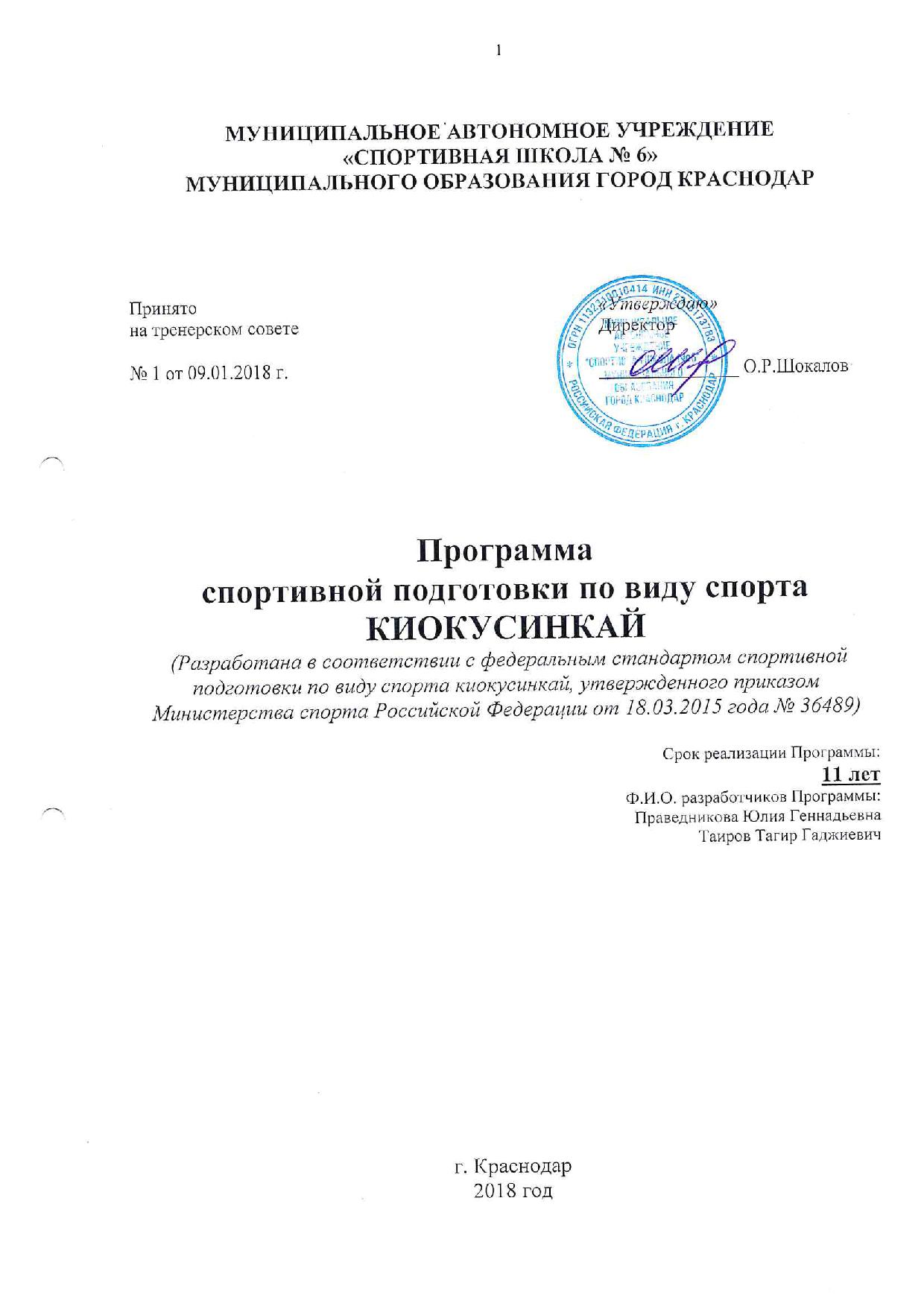 СОДЕРЖАНИЕ1. Пояснительная запискаПрограмма спортивной подготовки по виду спорта кикоусинкай (далее – Программа) разработана в соответствии с Федеральным законом от 4 декабря 2007 года № 329-ФЗ «О физической культуре и спорте в Российской Федерации», на основе Федерального стандарта спортивной подготовки по виду спорта киокусинкай, утвержденного приказом Минспорта России от 18.03.2015 года № 36489. При разработке Программы использованы нормативные требования по физической и технико-тактической подготовке спортсменов, полученные на основе научно-методических материалов и рекомендаций последних лет по подготовке спортивного резерва.Программный материал объединен в целостную систему многолетней  спортивной подготовки спортсменов, начиная с этапа начальной подготовки до этапа высшего спортивного мастерства, и предполагает решение следующих задач:- формирование мотивации к регулярным занятиям физической культурой и спортом, привитие навыков самостоятельного многолетнего физического совершенствования;- отбор одаренных спортсменов для дальней специализации и прохождения спортивной подготовки по виду спорта;- ознакомление спортсменов с принципами здорового образа жизни, основами гигиены;- овладение методами определения уровня физического развития каратиста и корректировки уровня физической готовности;- получение спортсменами знаний в области киокусинкай, освоение правил вида спорта, изучение истории киокусинкай, опыта мастеров прошлых лет;- формирование гармонично развитой личности методами физического воспитания на основе знания особенностей спортивной тренировки и методик физической подготовки;- систематическое повышение мастерства за счёт овладения техническим и тактическим арсеналом во время регулярных тренировочных занятий и спортивных соревнований;- воспитание морально-волевых качеств, привитие патриотизма и общекультурных ценностей;- повышение работоспособности юных спортсменов, расширение их физических возможностей, поддержание высокой физической готовности спортсменов высшего мастерства;- осуществление подготовки всесторонне развитых юных спортсменов высокой квалификации для пополнения сборных команд края, области, города;- подготовка из числа занимающихся инструкторов-общественников и судей по киокусинкай.Нормативная часть Программы определяет задачи деятельности организаций, режимы тренировочной работы, предельные тренировочные нагрузки, минимальный и предельный объем соревновательной деятельности, требования к экипировке, спортивному инвентарю и оборудованию, требования к количеству и качественному составу групп подготовки, объем индивидуальной спортивной подготовки, структура годичного цикла. Для каждого этапа спортивной подготовки рекомендуются основные тренировочные средства. Описаны средства и методы педагогического и врачебного контроля, основной материал по теоретической подготовке, воспитательной работе и психологической подготовке, инструкторской и судейской практике. Дана классификация основных восстановительных средств и мероприятий.Характеристика вида спорта и его отличительные особенности.Киокусинкай, зародившись как одна из школ традиционного японского боевого искусства каратэ-до, в дальнейшем дал жизнь одноименному виду спорта, который весьма существенно выделяется среди других спортивных адаптаций каратэ правилами проведения соревнований. Эти правила, в отличие от правил так называемого «традиционного каратэ» (правила сундомэ каратэ), запрещающих нанесение удара с реальным контактом и требующих лишь обозначения удара, разрешают во взрослых соревнованиях нанесение ударов в полную силу в определенные зоны тела (кулаком, стопой, локтем, коленом в живот, грудь, бедро, голень, плечи и руки, стопой или коленом – в голову) в поединках без использования защитного снаряжения (использование каких-либо щитков, за исключением паховой раковины у мужчин и нагрудника у женщин, запрещено; использование капы, разрешается, но не предписывается).Такие правила проведения поединков диктуют необходимость специфической подготовки спортсменов с акцентом на формирование мощного мышечного корсета, снижение чувствительности к боли, закалке конечностей во избежание их травмирования при нанесении ударов в полную силу, на выработке высокой общей и скоростной выносливости, которая необходима для ведения боя в характерном для киокусинкай высоком темпе, силе удара.Таким образом, имея с «традиционным каратэ» общую базовую технику и набор нормативных индивидуальных комплексов ката, киокусинкай резко отличается от него правилами проведения поединков и, как следствие, характером адаптации базовой техники к соревновательной деятельности, иными акцентами в методике тренировки, в развитии физических и психических качеств.Эти значимые различия хорошо осознаются специалистами. И, совершенно не случайно, в нашей стране, киокусинкай признан самостоятельным видом спорта и включен в Реестр видов спорта Министерства спорта Российской Федерации как самостоятельная единица.1.2. Специфика организации тренировочного процесса.В учреждении организуется работа со спортсменами в течение календарного года. Тренировочный процесс по киокусинкай ведется в соответствии с годовым тренировочным планом, рассчитанным на 52 недели.Основными формами осуществления спортивной подготовки являются:- групповые и индивидуальные тренировочные и теоретические занятия;- работа по индивидуальным планам;- тренировочные сборы;- участие в спортивных соревнованиях и мероприятиях;- инструкторская и судейская практика;- медико-восстановительные мероприятия;- тестирование и контроль.Для проведения тренировочных занятий на этапах совершенствования спортивного мастерства и высшего спортивного мастерства, кроме основного тренера привлекается дополнительно второй тренер по общефизической и специальной физической подготовке при условии их одновременной работы с лицами, проходящими спортивную подготовку.Работа по индивидуальным планам спортивной подготовки в обязательном порядке осуществляется на этапах совершенствования спортивного мастерства и высшего спортивного мастерства.Расписание тренировочных занятий (тренировок) по киокусинкай утверждается после согласования с тренерским составом в целях установления более благоприятного режима тренировок, отдыха спортсменов, с учетом их занятий в образовательных организациях и других учреждениях.При составлении расписания тренировок продолжительность одного тренировочного занятия рассчитывается в академических часах.Допускается проведение тренировочных занятий одновременно с занимающимися из разных групп.При этом должны соблюдаться все перечисленные ниже условия:- разница в уровне подготовки спортсменов не превышает двух спортивных разрядов и (или) спортивных званий;- не превышена единовременная пропускная способность спортивного сооружения.Продолжительность тренировочных занятий:- на этапе начальной подготовки – до 3-х академических часов;- на тренировочном этапе (этапе спортивной специализации) – до 4-х академических часов;- на этапе совершенствования спортивного мастерства – до 4-х часов;- на этапе высшего спортивного мастерства – до 4-х часов.При проведении более 1 тренировочного занятия в день суммарная продолжительность занятий – до 8 академических часов.Ежегодное планирование тренировочного процесса по киокусинкай осуществляется в соответствии со следующими сроками:- перспективное планирование;- ежегодное планирование;- ежеквартальное планирование;- ежемесячное планирование.После каждого года спортивной подготовки на этапах подготовки, для проверки результатов освоения программы, выполнения нормативных требований, спортсмены сдают нормативы итоговой аттестации.По результатам сдачи нормативов итоговой аттестации осуществляется перевод спортсменов на следующий год этапа подготовки реализации программы.В течение года спортивной подготовки на этапах подготовки, для проверки результатов освоения нормативных требований в соответствии с программой спортсмены сдают нормативы промежуточной аттестации.Результатом сдачи нормативов промежуточной аттестации является повышение или совершенствование у спортсменов уровня общей и специальной физической подготовки.Лицам, проходящим спортивную подготовку, не выполнившим предъявляемые программой требования, предоставляется возможность продолжить спортивную подготовку на том же этапе спортивной подготовки, но не более 1 раза.Структура системы многолетней спортивной подготовки.Структура организации системы многолетней спортивной подготовки формируется с учетом следующих компонентов системы построения спортивной подготовки:- организационно-управленческий процесс построения спортивной подготовки по этапам и периодам спортивной подготовки по киокусинкай;- система отбора и спортивной ориентации, представляющая собой процесс, направленный на выявление задатков у юных спортсменов, выраженных в спортивной предрасположенности к занятиям по киокусинкай и выявления индивидуальных возможностей в этом виде деятельности;- тренировочный процесс является основой спортивной подготовки, определяет характер и содержание всей двигательной деятельности, а также финансового, материально-технического, информационного, научного и медицинского обеспечения и восстановительных мероприятий. В процессе тренировочной деятельности спортсмен совершенствует свою физическую, техническую, тактическую и психическую подготовленность, а успешными предпосылками для достижения их высокого уровня является воспитание человека и уровень его интеллектуальных способностей;- соревновательный процесс, учитывающий организацию и проведение спортивных соревнований и участие в них спортсменов в соответствии с Календарным планом физкультурных мероприятий и спортивных мероприятий, формируемым организацией на основе Единого календарного плана межрегиональных, всероссийских и международных физкультурных мероприятий и спортивных мероприятий. Является специфической формой деятельности в спорте, определяют цели и направленность подготовки, а также используется как одно из важнейших средств специализированной тренировки, позволяющей сравнивать и повышать уровень подготовленности спортсменов;- процесс медико-биологического сопровождения, под которым понимается медицинское обеспечение, восстановительные и реабилитационные мероприятия;- процесс ресурсного обеспечения, под которым понимается организация и планирование материально-технического обеспечения спортивной подготовки, обеспечение квалификационными кадрами.Построения многолетней подготовки в киокусинкай содержат следующие компоненты:- этапы подготовки спортсмена на многие годы;- возраст спортсмена на каждом из этапов;- главные задачи подготовки;- основные средства и методики тренировок;- предельные тренировочные и соревновательные нагрузки.С учетом этого структура системы многолетней подготовки по киокусинкай предусматривает планирование и изучение материала на четырех этапах (таблица № 1).Таблица № 1Структура многолетней спортивной подготовки Для достижения основной цели подготовки спортсменов на каждом этапе необходимо обеспечить решение конкретных задач:этап начальной подготовки (до года, свыше года):- формирование устойчивого интереса к занятиям спортом;- формирование широкого круга двигательных умений и навыков;- освоение основ техники по виду спорта киокусинкай;- всесторонне гармоничное развитие физических качеств;- укрепление здоровья спортсменов;- отбор перспективных юных спортсменов для дальнейших занятий по виду спорта киокусинкай.2) тренировочный этап (этап начальной спортивной специализации -до двух лет и этап углубленной спортивной специализации - свыше двух лет):- повышение уровня общей и специальной физической, технической, тактической и психологической подготовки;-приобретение опыта и достижение стабильности выступления на официальных спортивных соревнованиях по виду спорта киокусинкай;- формирование спортивной мотивации;- укрепление здоровья спортсменов.3) этап совершенствования спортивного мастерства (три года):- повышение функциональных возможностей организма спортсменов;- совершенствование общих и специальных физических качеств, технической, тактической и психологической подготовки;- стабильность демонстрации высоких спортивных результатов на региональных и всероссийских официальных спортивных соревнованиях;- поддержание высокого уровня спортивной мотивации;- сохранение здоровья спортсменов.4) этап высшего спортивного мастерства:- достижение результатов уровня спортивных сборных команд Российской Федерации;- повышение стабильности демонстрации высоких спортивных результатов на региональных и всероссийских официальных спортивных соревнованиях.Нормативная частьПродолжительность этапов спортивной подготовки, минимальный возраст лиц для зачисления на этапы спортивной подготовки и минимальное количество лиц, проходящих спортивную подготовку в группах на этапах спортивной подготовки по виду спорта.Продолжительность спортивной подготовки установлена федеральным стандартом спортивной подготовки по виду спорта киокусинкай и составляет:- на этапе начальной подготовки – 3 года;- на тренировочном этапе (этапе спортивной специализации) – 4 лет;- на этапе совершенствования спортивного мастерства – не ограничена;- на этапе высшего спортивного мастерства – не ограничена.На этап начальной подготовки зачисляются лица не моложе 7 лет, желающие заниматься киокусинкай (дисциплина «ката»); не моложе 10 лет, желающие заниматься киокусинкай (дисциплина «категории»). Эти спортсмены не должны иметь медицинских противопоказаний для освоения программы, успешно сдать нормативы по общей физической и специальной физической подготовки для зачисления в группы на данном этапе.На тренировочный этап (этап спортивной специализации) зачисляются подростки не моложе 10 лет (дисциплина «ката»); не моложе 11 лет, желающие заниматься киокусинкай (дисциплина «категории»). Эти спортсмены должны успешно сдать нормативы по общей физической, специальной физической подготовки и техническую программу для зачисления в группы на данном этапе.На этап совершенствования спортивного мастерства зачисляются спортсмены не моложе 14 лет. Эти спортсмены должны иметь спортивный разряд (звание) не ниже кандидата в мастера спорта, успешно сдать нормативы по общей физической, специальной физической подготовки, техническую программу для зачисления в группу на этап совершенствования спортивного мастерства.На этап высшего спортивного мастерства зачисляются спортсмены не моложе 16 лет и старше. Эти спортсмены должны иметь спортивное звание не ниже мастера спорта России и мастера спорта России международного класса, успешно сдать нормативы по общей физической, специальной физической подготовки, техническую программу и иметь спортивную квалификацию не ниже МС для зачисления в группу на этап высшего спортивного мастерства.Минимальные требования к возрасту и количеству лиц, проходящих спортивную подготовку в группах на этапах спортивной подготовки, представлены в таблице № 2. Таблица № 2Минимальные требования к возрасту и количеству лиц, проходящих спортивную подготовку в группах на этапах спортивной подготовки(приложение № 1 ФССП по виду спорта)2.2. Соотношение объемов тренировочного процесса по виду спортивной подготовки на этапах спортивной подготовкиСоотношение объемов тренировочного процесса по виду спортивной подготовки на этапах спортивной подготовки по киокусинкай представлены в таблице № 3.Таблица № 3Соотношение объемов тренировочного процесса по видам спортивной подготовки на этапах спортивной подготовки по виду спорта киокусинкай2.3. Планируемые показатели соревновательной деятельности.Соревнования - важная составная часть спортивной подготовки спортсменов и должны планироваться таким образом, чтобы по своей направленности и степени трудности они соответствовали задачам, поставленным спортсменами на данном этапе многолетней спортивной подготовки.Различают:- контрольные соревнования, в которых выявляются возможности спортсмена, уровень его подготовленности, эффективность подготовки. С учетом их результатов разрабатывается программа последующей подготовки. Контрольную функцию могут выполнять как официальные соревнования, так и специально организованные контрольные соревнования.-отборочные соревнования, по итогам которых комплектуются команды, отбираются участники главных соревнований. В зависимости от принципа комплектования состава участников главных соревнований, в отборочных соревнованиях перед спортсменом ставится задача завоевать первое или одно из первых мест, выполнить контрольный норматив, позволяющий надеяться на успешное выступление в основных соревнованиях.- основные соревнования, цель которых достижение победы или завоевание возможно более высоких мест на определенном этапе многолетней спортивной подготовки.Планируемые (количественные) показатели соревновательной деятельности по виду спорта киокусинкай представлены в таблице № 4.Таблица № 4Планируемые (количественные) показатели соревновательной деятельности2.4. Режимы тренировочной работы.С учетом специфики вида спорта киокусинкай определяются следующие особенности тренировочной работы:1. Формирование (комплектование) групп спортивной подготовки, а также планирование тренировочных занятий (по объему и интенсивности тренировочных нагрузок разной направленности) осуществляются в соответствии с гендерными и возрастными особенностями.Порядок формирования групп спортивной подготовки по виду спорта киокусинкай определяется организацией самостоятельно и закрепляется локальным нормативным актом.2. В зависимости от условий и организации занятий, а также условий проведения спортивных соревнований, подготовка по виду спорта киокусинкай осуществляется на основе обязательного соблюдения необходимых мер безопасности в целях сохранения здоровья лиц, проходящих спортивную подготовку.3. Перевод занимающихся на следующие этапы спортивной подготовки и увеличение тренировочных и соревновательных нагрузок обуславливаются уровнем общей и специальной физической подготовленности, состоянием здоровья, уровнем спортивных результатов и выполнением объемов тренировочных нагрузок. 4. Недельный режим тренировочной работы является максимальным и установлен в зависимости от периода и задач подготовки.5. Годовой объем работы по годам спортивной подготовки определяется из расчета 48 недель тренировочных занятий условиях организации, осуществляющей спортивную подготовку и дополнительно 4 недели работы в  условиях спортивно-оздоровительных лагерей и в форме самостоятельных занятий спортсменов по индивидуальным планам в период активного отдыха.6. Годовой объем тренировочной нагрузки, предусмотренный указанными режимами, начиная с тренировочного этапа (этапа спортивной специализации), может быть сокращен не более чем на 25%.Основанием для сокращения годового объема тренировочной нагрузки до 25% являются нормативно-правовые акты муниципального образования город Краснодар.На основании нормативного документа Учредителя, руководитель организации утверждает локальным актом организации тренировочный план, с учетом сокращения общегодового объема тренировочной нагрузки, из расчета  на 52 недели и годовые планы объемов тренировочного нагрузки на каждый этап  по годам спортивной подготовки.Режим тренировочной работы основывается на необходимых максимальных объемах тренировочных нагрузок, в соответствии с требованиями федерального стандарта спортивной подготовки по виду спорта киокусинкай, постепенности их увеличения, оптимальных сроках достижения спортивного мастерства.Нормативы максимального объема тренировочной работы по виду спорта киокусинкай представлены в таблице № 7.Медицинские, возрастные и психофизические требования к лицам, проходящим спортивную подготовку.Медицинские требованияЛицо, желающее пройти спортивную подготовку по киокусинкай, может быть зачислено на этап начальной подготовки только при наличии медицинских документов, подтверждающие отсутствие противопоказаний для освоения программы спортивной подготовки.Начиная с тренировочного этапа (этапа начальной и углубленной  спортивной специализации), спортсмены должны пройти медицинские осмотры во врачебно-физкультурном диспансере.Организация обеспечивает контроль за своевременным прохождением спортсменами медицинского осмотра.Возрастные требования.Возраст занимающихся определяется годом рождения и является минимальным для зачисления в группы этапа спортивной подготовки.Зачисление в группы на этапах спортивной подготовки осуществляется с учетом требований к минимальному возрасту лиц, установленных федеральным стандартом спортивной подготовки по виду спорта киокусинкай и указанных в таблице № 3 настоящей программы.Спортсмены, успешно проходящие спортивную подготовку и выполняющие минимальные нормативные требования, до окончания освоения данной программы на соответствующем этапе спортивной подготовки не могут быть отчислены из организации по возрастному критерию.Биологическим возрастом определяется уровень физического развития, двигательные возможности занимающихся, степень их полового созревания.Максимальный возраст лиц, проходящих спортивную подготовку по программе на этапе высшего спортивного мастерства, не ограничивается.Психофизические требования.К спортсменам, проходящим спортивную подготовку, предъявляются большие психофизические требования.Психофизические состояния оказывают на деятельность спортсмена положительное и отрицательное влияние. Возникновение предсоревновательного возбуждения способствует настрою спортсмена на предстоящую деятельность, помогает мобилизовать к работе вегетативные функции. В то же время чрезмерное возбуждение перед соревнованиями может играть и отрицательную роль, нарушая стереотип, навыки, снижая внимание, память и другие процессы и функции. Утомление, ухудшающее спортивный результат на соревнованиях, в тренировочном процессе необходимо, так как без него не будет реакции сверх восстановления, следовательно, и роста тренированности.Каждый спортсмен испытывает перед соревнованием сложные эмоционально-волевые состояния, которые определяются перестройкой психологических и физиологических процессов в организме. Одни спортсмены испытывают эмоциональный подъем, уверенность в своих силах. Это повышает готовность организма к выполнению предстоящих спортивных действий. У других спортсменов возникает перевозбуждение или апатия, неуверенность, боязнь поражения – все это ухудшает готовность организма, снижает возможности спортсмена. Состояния, возникающие у спортсмена, в спортивной деятельности представлены в таблице № 5.Таблица № 5Психофизические состояния спортсменов Преодоление отрицательных эмоциональных состояний и их регулирование могут быть осуществлены при помощи специальных приемов, которые сводятся к следующему: - спортсмен не должен внешне выражать сильное волнение, неуверенность, наоборот, мимикой, движениями он должен стараться выразить состояние уверенности, бодрости и т.п.; - применение в разминке специальных упражнений, различных по скорости, темпу, амплитуде, мышечному напряжению (в зависимости от особенностей эмоционального состояния), которые могут снизить излишнее возбуждение или снять состояние подавленности; - произвольная регуляция дыхания при помощи специальных дыхательных упражнений различных по глубине, интенсивности, частоте, ритму, продолжительности; - применение специальных приемов массажа и самомассажа, оказывающих на спортсмена успокаивающее или возбуждающее воздействие; в одних случаях музыкальное сопровождение способствует бодрому, веселому настроению, повышает эмоциональный тонус, в других воздействует успокаивающе; - воздействие при помощи слова; большую роль играет применение самоприказа, самоободрения, самопобуждения («я выиграю», «я добьюсь», «я должен» и т.д.). Успех выступления команды в соревнованиях во многом зависит от умелого управления тренером командой.2.6. Предельные тренировочные нагрузки.Эффективность роста спортивного мастерства во многом зависит от рациональной структуры тренировочных нагрузок.Одной из основных проблем методики многолетней тренировки в киокусинкай от юного возраста до взрослых спортсменов является преемственность предельно допустимых тренировочных и соревновательных нагрузок средств общей специализированной физической подготовки и специальной физической подготовки как в отдельных занятиях так и в различных циклах тренировочного процесса.Величина тренировочной нагрузки должна совпадать с адаптационными возможностями организма в каждый возрастной период. Слабые воздействия не оказывают существенного влияния на организм, при чрезмерно сильных воздействиях может произойти преждевременное исчерпание адаптационных возможностей, и к возрасту наивысших достижений организм подойдет истощенным.Узловой структурной единицей тренировочного процесса является отдельное занятие, в ходе которого используются средства и методы, направленные на решение задач физической, технико-тактической, психической и специальной волевой подготовки. Выполняемая работа может быть самой разнообразной и обеспечивать повышение различных сторон специальной физической и психологической подготовленности, совершенствование оптимальной техники, тактики и т.д. Подбор упражнений, их количество определяют направленность занятия и его нагрузку. Основным фактором, определяющим степень воздействия тренировочного занятия на организм спортсмена является величина нагрузки. Чем она выше, тем больше утомление спортсмена и сдвиги в состоянии его функциональных систем, интенсивно участвующих в обеспечении работы. Продолжительность работы в состоянии явного утомления не должна быть настолько большой, чтобы оказывать отрицательное влияние на техническую подготовленность спортсмена и на его психическое состояние.Тренировочные нагрузки должны прогрессивно нарастать на разных этапах спортивной деятельности, иначе они перестанут вызывать необходимые сдвиги. Это осуществляется посредством увеличения объема и интенсивности нагрузки, усложнения задания и т.д.В спортивной тренировке очень важно периодически применять большие по объему и высокие по интенсивности тренировки. Только с помощью разумных и упорных тренировок каждый может достигнуть лучшего, на что способен. В то же время тяжелые нагрузки, если они соответствуют уровню подготовленности и адекватны состоянию организма спортсмена, должны преодолеваться им на положительном эмоциональном фоне.В таблице № 6 предоставлены нормативы максимального объема тренировочной нагрузки по киокусинкай на разных этапах спортивной подготовки.Таблица № 6Нормативы максимального объема тренировочной нагрузкиПримечание: * Общее количество часов в год является максимальным годовым объемом тренировочной нагрузки и, начиная с тренировочного этапа (этапа спортивной специализации), может быть сокращено не более чем на 25%.Основанием для сокращения максимального годового объема тренировочной нагрузки до 25% является нормативный документ Учредителя.На основании нормативного документа Учредителя, руководитель организации утверждает локальным актом организации тренировочный план, с учетом сокращения общегодового объема тренировочной нагрузки, из расчета на 52 недели и годовые планы объемов тренировочного нагрузки на каждый этап  по годам спортивной подготовки.2.7. Минимальный и предельный объем соревновательной деятельности.Соревновательная деятельность предусматривает демонстрацию и оценку возможностей спортсменов в соответствии с присущими им правилами, содержанием двигательных действий, способами соревновательной борьбы и оценки результатов.Функции соревнований в киокусинкай многообразны. Прежде всего, это демонстрация высоких спортивных результатов, завоевание побед, медалей, очков, создание яркого спортивного зрелища. Однако не менее важны соревнования как эффективная форма подготовки спортсмена и контроля за ее эффективностью, а также отбора спортсменов для участия в более крупных соревнованиях.Роль и место соревнований существенно различаются в зависимости от этапа многолетней подготовки спортсменов (таблица № 4). На первых ее этапах планируются только контрольные соревнования, которые проводятся редко и без специальной к ним подготовки. Основной целью соревнований является контроль за эффективностью этапа спортивной подготовки, приобретение соревновательного опыта.Требования к участию в спортивных соревнованиях спортсменов:- соответствие возраста и пола участника положению (регламенту) об официальных спортивных соревнованиях и правилам киокусинкай;- соответствие уровня спортивной квалификации участника положению (регламенту) об официальных спортивных соревнованиях согласно Единой всероссийской спортивной классификации и правилам киокусинкай;- выполнение плана спортивной подготовки;- прохождение предварительного соревновательного отбора;- наличие соответствующего медицинского заключения о допуске к участию в спортивных соревнованиях;- соблюдение общероссийских антидопинговых правил и антидопинговых правил, утвержденных международными антидопинговыми организациями.Спортсмены направляются организацией на спортивные соревнования в соответствии с содержащимся в Программе планом физкультурных мероприятий и спортивных мероприятий и положениями (регламентами) о спортивных соревнованиях и спортивных мероприятиях.Для обеспечения круглогодичной спортивной подготовки, подготовки к спортивным соревнованиям и активного отдыха (восстановления) спортсменов организуются тренировочные сборы, являющиеся составной частью (продолжением) тренировочного процесса в соответствии с перечнем тренировочных сборов (таблица № 7). Таблица № 7
Перечень тренировочных сборов2.8. Требования к экипировке, спортивному инвентарю и оборудованию.В соответствии требованиями федерального стандарта спортивной подготовки по виду спорта киокусинкай организации осуществляют следующее материально-техническое обеспечение спортсменов:- оборудованием и спортивным инвентарем, необходимым для прохождения спортивной подготовки;- спортивной экипировкой;- проездом к месту проведения спортивных мероприятий и обратно;- питанием и проживанием в период проведения спортивных мероприятий за счет средств, выделенных организации на выполнение муниципального задания на оказание услуг по спортивной подготовке, либо средств, получаемых по договору оказания услуг по спортивной подготовке.Требования к оборудованию и спортивному инвентарю, необходимому  для прохождения спортивной подготовки указаны в таблице № 8.Требования к обеспечению спортивной экипировкой указаны в таблице № 9.Таблица № 8Оборудование и спортивный инвентарь, необходимый для прохождения спортивной подготовкиТаблица № 9Обеспечение спортивной экипировкой.2.9. Требования к количественному и качественному составу групп подготовкиТребования к количественному составу групп.Формирование групп спортивной подготовки и закрепление за ними тренерского состава осуществляется ежегодно в соответствии с утвержденным в организации порядком.При формировании количественного состава группы учитываются:- минимальный возраст для зачисления на этапы спортивной подготовки; - требования к минимальной и максимальной наполняемости групп на этапах спортивной подготовки;- спортивные разряды и спортивные звания занимающихся;- возрастные и гендерные особенности развития спортсменов;- результаты выполнения нормативов по общей физической и специальной физической подготовке для зачисления (перевода) на этапы спортивной подготовки;- уровень технического мастерства спортсменов.Требования к количественному составу групп на этапах спортивной подготовки по киокусинкай приведены в таблице № 10.Таблица № 10Количественный состав группыПримечание: Минимальный количественный состав группы определяется в соответствии с приложением № 1  ФССП по виду спорта.*Максимальный количественный состав группы определяется в соответствии со спецификой вида спорта и пропускной способностью зала.Требования к качественному составу групп разработаны в соответствии с требованиями федерального стандарта спортивной подготовки по виду спорта киокусинкай.Требования к качественному составу групп на этапах спортивной подготовки по киокусинкай приведены в таблице № 11.Таблица № 11Качественный состав группы спортивной подготовки Объем индивидуальной спортивной подготовки.Тренировочный процесс должен учитывать индивидуальные особенности спортсмена, а тренировочная нагрузка соответствовать его функциональному состоянию в каждый конкретный отрезок времени. Тренировка тем индивидуальнее, чем выше спортивное мастерство и результаты спортсмена. Индивидуальный объём и структура индивидуальных тренировок составляется исходя из результатов оценки текущего уровня физической готовности спортсмена и результатов соревнований в предыдущем мезоцикле. Одной из основных форм осуществления спортивной подготовки является работа по индивидуальным планам спортивной подготовки и планом самостоятельной работы.Работа по индивидуальным планам спортивной подготовки осуществляется:- на этапах совершенствования спортивного мастерства и высшего спортивного мастерства.Работа по планам самостоятельной работы осуществляется:- спортсменами в праздничные дни;- нахождения тренера в отпуске и командировках.  Индивидуальный план формируется личным тренером для каждого спортсмена и оформляется в документальном виде.План самостоятельной работы формируется личным тренером для каждой группы спортивной подготовки и оформляется в документальном виде.Структура годичного цикла (название и продолжительность периодов, этапов, мезоциклов).Структура годичных и многолетних цикловДостижение высоких результатов возможно лишь при настойчивой и рационально организованной тренировке в течение ряда лет. Процесс многолетних занятий спортом обычно подразделяется на отдельные этапы, как правило, из нескольких годичных циклов. Структура многолетней тренировки зависит от многих факторов. В их числе среднее количество лет регулярной тренировки, необходимое для достижения наивысших результатов, в том или ином виде спорта; оптимальные возрастные границы, в которых обычно наиболее полно раскрываются способности спортсменов и достигаются наивысшие результаты: индивидуальная одаренность спортсменов и темпы роста их спортивного мастерства; возраст, в котором спортсмен начал занятия, а также возраст, когда он приступил к специальной тренировке.Многолетний процесс спортивной подготовки от новичка до максимальных высот спортивного мастерства может быть представлен в виде последовательно чередующихся стадий, включающих отдельные этапы, состоящие, как правило, из нескольких годичных циклов. В их основе лежат закономерности возрастной динамики спортивных достижении.Между этапами многолетней тренировки нет четких границ, их продолжительность может в определенной мере варьировать, прежде всего, в силу индивидуальных возможностей спортсменов их возраста, специфики спортивной специализации, тренировочного стажа и условий организации спортивной деятельности.Средние циклы, различные по своей структуре и содержанию, в процессе круглогодичной подготовки образуют в определенных состояниях этапы и периоды годичного цикла, т.е. более крупные «блоки» спортивной тренировки. Как правило, в годичном цикле различают три периода: подготовительный, соревновательный и переходный. Причины, вызывающие периодическое изменение тренировочного процесса в тренировочном году, вначале усматривали главным образом в календаре спортивных соревнований и сезонно-климатических условиях.Календарь спортивных соревнований, безусловно, влияет на построение годичного цикла - структуру, продолжительность соревновательного и других периодов. Официальные соревнования указывают, в какое время спортсмен должен находиться в состоянии наилучшей готовности. С учетом этих сроков и должна планироваться тренировочная работа. С другой стороны, спортивный календарь не может составляться без учета основных закономерностей построения спортивной тренировки. Только в этом случае он будет содействовать оптимальному построению тренировки, а следовательно, и наибольшему росту спортивных результатов.Основной фактор, определяющий структуру годичного цикла тренировка, - это объективная закономерность развития спортивной формы. Под спортивной формой подразумевают состояние оптимальной (наилучшей) готовности спортсмена к достижению спортивного результата, которое приобретается в процессе соответствующей подготовки в каждом большом цикле тренировки - типа годичного или полугодичного.Понятие оптимальной готовности носит условный характер. Оно может быть применено лишь для данного цикла развития спортивной формы. По мере роста мастерства спортсмена этот оптимум изменяется. Спортивная форма становится иной, как по количественным показателям, так и в качественном отношении. Относительность этого понятия становится еще более очевидной, когда речь идет об особенностях развития спортивной формы у начинающих спортсменов.Состояние спортивной формы с физиологической точки зрения характеризуется наиболее высокими функциональными возможностями отдельных органов и систем, совершенной координацией рабочих процессов, снижением энергетических затрат какой-либо мышечной работы в единицу времени, ускорением врабатываемости и восстановления работоспособности после утомления, более совершенной способностью переключаться от одного вида деятельности к другому, высокой автоматизацией двигательных навыков.С психологической точки зрения спортивная форма характеризуется активизацией эмоционально-волевых усилий. При этом значительно быстрее протекают психические процессы (реакции, восприятие, ориентировка, принятие решения). Расширяется объем внимания, повышается роль сознательного контроля и управления движениями, проявляется воля к победе, уверенность в своих силах, спортсмены испытывают особую эмоциональную настроенность на состязания, бодрое, жизнерадостное настроение, появляется своеобразное восприятие собственной деятельности («чувство лыж», «чувство воды», «чувство планки» и т.д.). В состоянии спортивной формы спортсмены тренируются с удовольствием.Наиболее общим показателем состояния спортивной формы является спортивный результат, показанный в наиболее ответственных соревнованиях. Анализ спортивных результатов позволяет судить об уровне спортивной формы в динамике ее изменения в годичном цикле тренировки. Обычно спортивный результат может служить показателем спортивной формы в тех видах спорта, в которых спортивные достижения измеряются в достаточно объективных количественных мерах (с, кг, м и т.д.). В видах же спорта, где спортивный результат не имеет достаточно объективных количественных мер, использовать его для оценки состояния спортивной формы очень трудно. В этих видах спорта оценка состояния спортивной формы осуществляется на основе анализа соревновательной деятельности, данных тестирования уровня физической, функциональной, технической и психологической подготовленности. Однако не каждое спортивное достижение характеризует состояние спортивной формы.Как правило, спортсмен находится в состоянии спортивной формы, если показывает результат: а) превышающий уровень своего прежнего рекорда; б) близкий к этому уровню (в пределах 1,5-3% от лучшего спортивного достижения в году).Для оценки состояния спортивной формы но показателям спортивных результатов важное значение имеет выбор количественных критериев, позволяющих определить динамику ее изменения в различные периоды большого цикла тренировки (годичном или полугодичном). Можно выделить несколько критериев такого рода: 1) направленность, скорость и интенсивность развития спортивной формы; 2) уровень развития спортивной формы; 3) устойчивость (стабильность) спортивной формы; 4) своевременность (точность) вхождения в состояние спортивной формы.Первый критерий характеризует рост достижений спортсмена в рассматриваемом цикле тренировки относительно лучшего результата в предыдущем году или результата контрольных соревновании в начале соревновательного периода. Он обычно определяется на основе вычисления абсолютных либо относительных темпов прироста спортивных результатов.Второй - позволяет выявить максимальный уровень оптимальной готовности спортсмена в годичном цикле. Чаще всего в качестве этого критерия выступает отношение лучшего индивидуального результата года к личном или мировому рекорду. Третий критерий свидетельствует о способности спортсмена сохранить спортивную форму в течение соревновательного сезона. Его можно определить по количеству, а также частоте демонстрации спортсменом результатов, величина которых выше личного рекорда или находится в пределах 1,5-5% от лучшего.Четвертый - говорит об умении спортсмена показывать наилучшие (запланированные) достижения к моменту основных соревнований. Для его оценки может служить степень соответствия запланированных и реальных результатов у конкретного спортсмена в период ответственных соревнований. У одних спортсменов может быть выше стабильность спортивной формы, чем точность ее достижения, у других при достаточно высоком уровне состояния спортивной формы: наблюдаются низкие значения стабильности и своевременности (точности) ее приобретения. Это можно использовать для прогнозирования и управления состоянием спортивной формы в годичном цикле тренировки. Процесс развития состояния спортивной формы носит фазовый характер.Он протекает в порядке последовательной смены трех фаз: 1) приобретения;2) относительной стабилизации; 3) временной утраты состояния спортивной формы.В основе этих фаз лежат биологические закономерности, связанные с физиологическими, биохимическими, морфологическими и психологическими изменениями, происходящими в организме спортсменов под воздействием тренировки и других факторов, которые в конечном счете обусловливают динамику и уровень спортивных результатов.Фазы развития спортивной формы являются основой периодизации тренировки и определяют длительность, структуру периодов и содержание тренировочного процесса в них. В соответствии с закономерностями развития состояния спортивной формы годичный цикл у спортсменов подразделяется на три периода: подготовительный, соревновательный и переходный.Подготовительный период соответствует фазе приобретения спортивной формы, соревновательный - фазе ее стабилизации, а переходный - фазе временной ее утраты. В каждом из этих периодов ставятся свои цели, задачи, определяются соответствующие средства, методы тренировки, объем и интенсивность нагрузки, направленные на повышение всех сторон подготовленности спортсменов. В зависимости от возрастных особенностей и квалификации спортсменов, условий спортивной тренировки, календаря, спортивно-массовых мероприятий, вида спорта и других факторов продолжительность и содержание каждого периода может изменяться.Подготовительный период (период фундаментальной подготовки). Подготовительный период подразделяется на 2 этапа: общеподготовительный и специально-подготовительный. У начинающих спортсменов общеподготовительный период более продолжителен, чем специально-подготовительный. По мере роста спортивной квалификации спортсменов длительность общеподготовительного этапа сокращается, а специально-подготовительного - увеличивается.Основная направленность 1-го этапа подготовительного периода - создание и развитие предпосылок для приобретения спортивной формы. Главная предпосылка - повышение общего уровня функциональных возможностей организма, разностороннее развитие физических качеств (силы, быстроты, выносливости и др.), а также увеличение объема двигательных навыков и умений. На данном этапе у юных спортсменов удельный вес упражнений по общей подготовке немного превышает удельный вес упражнений по специальной подготовке.С возрастом и повышением спортивной квалификации время на общую подготовку постепенно уменьшается, а на специальную соответственно увеличивается.Основными средствами специальной подготовки являются главным образом специально-подготовительные упражнения. Соревновательные же упражнения в тренировке спортсменов, как правило, на общеподготовительном этапе не используется. Методы тренировки специализированы здесь меньше, чем на последующих этапах. Предпочтение отдается методам, которые предъявляют менее жесткие требования к организму занимающихся (игровому, равномерному, переменному). Объем и интенсивность тренировочных нагрузок на общеподготовительном этапе постепенно увеличивается, причем объем растет быстрее, интенсивность нагрузки растет лишь в той мере, которая не препятствует проведению работы большого объема и не отражается на состоянии здоровья спортсменов.Основная направленность специально-подготовительного этапа - непосредственное становление спортивной формы: здесь изменяется содержание различных сторон подготовки спортсменов, которые теперь направлены на развитие специальных физических способностей, освоение и совершенствование технических и тактических навыков в избранном виде спорта, одновременно с этим возрастает роль специальной психологической подготовки.Удельный вес специальной подготовки по сравнению с первым этапом подготовительного периода, естественно, возрастает. Изменяется также состав средств специальной подготовки. Помимо специально-подготовительных упражнений в тренировке спортсменов начинают использовать и соревновательные упражнения, правда, в ограниченном объеме.Объем нагрузки постепенно, но непрерывно увеличивается и достигает максимума к началу соревновательного периода. В то же время интенсивность нагрузки хотя и возрастает постепенно к началу соревновательного периода, но относительно невелика.Типы и структура мезоциклов.Мезоцикл тренировки можно определить как серию микроциклов разного или одного типа, составляющую относительно законченный этап или под этап тренировки. Построение тренировки в форме мезоциклов позволяет более целесообразно управлять суммарным тренировочным эффектом каждой серии микроциклов, обеспечивать при этом высокие темпы роста тренированности спортсменов.Средние циклы чаще всего состоят из 3-6 микроциклов и имеют общую продолжительность, близкую к месячной. Их структура и содержание зависят от многих факторов: этапа и периода годичного цикла, вида спорта, возраста и подготовленности спортсменов, режима тренировки и отдыха, внешних условий тренировки (климатических, географических и др.), около месячных биоритмов в жизнедеятельности организма (например, менструальных циклов) и т.д.Различают следующие типы мезоциклов: - втягивающий;- базовый;- контрольно-подготовительный;- предсоревновательный;- соревновательный;- восстановительный и др. Все эти типы мезоциклов могут иметь место и в тренировочном процессе спортсменов. Втягивающий мезоцикл характеризуется повышением объема тренировочных нагрузок, вплоть до значительных величин с постепенным повышением интенсивности. С такого рода мезоцикла обычно начинается подготовительный период. У спортсменов невысокой квалификации втягивающий мезоцикл состоит из трех-четырех объемных микроциклов. Во втягивающем мезоцикле, независимо от квалификации спортсменов, большее внимание уделяется средствам общей подготовки для повышения возможностей систем дыхания и кровообращения. Это делается для того, чтобы создать предпосылки для дальнейшей работы, повышающей уровень специальной подготовленности спортсмена. В определенном объеме используются и социально подготовительные средства.Базовый мезоцикл отличается тем, что в нем проводится основная тренировочная работа, большая по объему и интенсивности, направленная на повышение функциональных возможностей, развитие основных физических способностей, на совершенствование уже освоенных технико-тактических приемов. Наряду с расширением функциональных возможностей спортсменов в задачи этих мезоциклов входит стабилизация и закрепление достигнутых перестроек в организме. По своему преимущественному содержанию они могут быть общеподготовительными и специально-подготовительными, а по эффекту воздействия на динамику тренированности развивающими и поддерживающими. Каждый вид базового мезоцикла может включать несколько мезоциклов соответствующего типа, но в разных комбинациях. Например, развивающий мезоцикл может состоять и: 4 мезоциклов - двух объемных, одного интенсивного и восстановительного.Контрольно – подготовительный мезоцикл представляет собой переходящую форму от базовых мезоциклов к соревновательным. Собственно тренировочная работа сочетается здесь с участием в серии соревнований, которые имеют в основном контрольно-тренировочный характер и подчинены, таким образом, задачам подготовки к соревнованиям. Мезоцикл данного типа может состоять из двух-трех собственно тренировочных микроциклов и одного микроцикла соревновательного типа.Предсоревновательные мезоциклы типичны для этапа непосредственной подготовки к основному соревнованию или одному из основных. В них должен быть смоделирован весь режим предстоящих соревнований, обеспечена адаптация к его конкретным условиям и созданы оптимальные условия для полной реализации возможностей спортсмена в решающих стартах. Если соревнования являются не очень ответственными для спортсмена или команды и проводятся в обычных климатических и географических условиях, то непосредственная подготовка к ним обеспечивается в рамках соревновательного мезоцикла, который может состоять из подводящих, соревновательных и восстановительных микроциклов. При подготовке же к ответственному соревнованию, проводимому в необычных для спортсмена условиях, уже целесообразно специально выделить этап непосредственной подготовки к ответственному соревнованию, который обычно включает один или несколько мезоциклов, построенных по типу предсоревновательных.Как правило, предсоревновательный мезоцикл состоит из модельно-соревновательных, подводящих и собственно тренировочных микроциклов, которые могут сочетаться в различной последовательности и с разной частотой.Соревновательные мезоциклы - это типичная форма построения тренировки в период основных соревнований. Количество и структура соревновательных мезоциклов определяют особенности существующего спортивного календаря, программа, режим соревнования, состав участников, квалификация и степень подготовленности спортсменов. Как минимум каждый соревновательный мезоцикл состоит из подводящего, соревновательного и восстановительного микроциклов.Восстановительные мезоциклы подразделяются на восстановительно-подготовительные и восстановительно-поддерживающие. Первые планируют между двумя соревновательными мезоциклами. Состоят они из одного-двух восстановительных, двух-трех собственно тренировочных микроциклов. Их основная задача - восстановление спортсменов после серии основных соревнований, требующих не сколько физических, сколько нервных затрат, а также подготовка к новой серии соревнований.Восстановительно-поддерживающие мезоциклы также планируют после соревновательного мезоцикла в том случае, когда серия соревнований была слишком тяжела для спортсмена. Для того чтобы не допустить перерастания кумулятивного эффекта, вызванного участием спортсмена в серии соревнований, в перетренировку после восстановительных микроциклов вводят тренировочную работу поддерживающего характера, широко используя средства общей подготовки. Средние циклы подобного типа в основном характерны для переходного периода.Варианты структуры подготовительного периода. Для более эффективного планирования тренировочного процесса и управления им, подготовительный период годичного цикла делится на мезоциклы разного типа. В рамках этих мезоциклов сменяются средства и методы тренировки, объем в интенсивность нагрузки и т.д. Их содержание и длительность зависят от: 1) общей продолжительности подготовительных периодов и календаря спортивно-массовых мероприятий;2) вида спорта;3) возраста, квалификации, стажа спортсменов;4) условий тренировки и других факторов.При одноцикловом построении тренировки спортсменов на общеподготовительном этапе выделяют втягивающий, базовый общефизический мезоциклы; на специально-подготовительном этапе - базовый специализированно-физический, базовый специально-подготовительный и контрольно-подготовительный мезоциклы. Подобное сочетание типов мезоциклов характерно для «сезонных» видов спорта.Основная цель втягивающего мезоцикла - постепенная подготовка спортсменов к выполнению больших по объему и интенсивности тренировочных нагрузок, обеспечение развития опорно-двигательного, нервно-мышечного аппарата и функциональных основных систем организма, особенно кровообращения и дыхания, а также воспитание волевых качеств. В этом мезоцикле целесообразно разучивать новые упражнения, восстанавливать структуру забытых движений.Содержание базового общефизического мезоцикла должно соответствовать всестороннему и гармоническому развитию спортсменов. У квалифицированных спортсменов может быть 1-2 базовых общефизических мезоциклов, у начинающих их может быть несколько.В базовом специализированно-физическом мезоцикле продолжается развитие общей выносливости, гибкости, силовых, скоростных, координационных способностей, но применяемые средства и методы приобретают все большую специфическую направленность. Его основная задача - восстановить технику избранного вида спорта, создать предпосылки для ее совершенствования, постепенно подготовить организм спортсменов к тренировкам в этом виде спорта в большом объеме и с высокой интенсивностью. Интенсивность тренировочных нагрузок несколько уменьшается, снижается их объем.В этом мезоцикле за счет умелого сочетания средств специальной и общей подготовки изменяются физические способности, технико-тактические навыки, приобретенные до этого в соревновательном упражнении.В базовом специально-подготовительном мезоцикле увеличивается объем соревновательного упражнения, большое внимание уделяется совершенствованию технико-тактического мастерства. Однако общефизическим упражнениям по-прежнему отводится 1-2 дня в неделю.В контрольно-подготовительном мезоцикле завершается становление спортивной формы. Основная его задача - подготовка спортсменов к участию в ответственных соревнованиях. Объем нагрузки соревновательного упражнения становится максимальным, повышается интенсивность занятий. Спортсмены участвуют в контрольных и второстепенных соревнованиях, которые являются органической частью тренировочного процесса. После окончания этого мезоцикла начинается соревновательный период.Соревновательный период.Основная цель тренировки в этом периоде - сохранение спортивной формы и на основе этого - реализация ее в максимальных результатах. В этом периоде используются соревновательные и специально-подготовительные упражнения, направленные на повышение специальной работоспособности в избранном виде спорта. Удельный вес средств обшей подготовки в соревновательном периоде должен быть не ниже, чем на специально-подготовительном этапе. При помощи средств общей подготовки обеспечивается развитие и поддержание необходимого уровня разнообразных физических способностей, двигательных умений и навыков, активный отдых. Конкретное соотношение между средствами специальной и общей подготовки в соревновательном периоде у спортсменов зависит от их возраста и спортивной квалификации.В этом периоде используются наиболее трудоемкие методы спортивной тренировки (соревновательный, повторный, интервальный).Число соревнований зависит от особенностей вида спорта, структуры соревновательного периода, возраста, квалификации спортсменов. С помощью частоты и общего числа соревнований можно управлять в этом периоде ростом спортивных результатов. Однако их оптимальное число нужно определять индивидуально для каждого спортсмена. Интервалы отдыха между отдельными состязаниями должны быть достаточны для восстановления и развития работоспособности спортсменов.Особенности динамики тренировочных нагрузок в соревновательном периоде определяются его структурой.Варианты структуры соревновательного периода. Структура соревновательного периода зависит от календаря соревнований, их программы и режима, состава участников, общей системы построения тренировки. Если соревновательный период кратковременный (1-2 месяца), он обычно целиком состоит из нескольких соревновательных мезоциклов. Объем тренировочной нагрузки в этом случае постепенно снижается и стабилизируется на определенном уровне, а интенсивный период соревнования несколько возрастает. При большей продолжительности соревновательного периода (3-4 месяца и более1), характерного, прежде всего, для квалифицированных спортсменов, он наряду с соревновательными включает промежуточные мезоциклы (восстановительно-поддерживающие, восстановительно-подготовительные), в которых снижается тренировочная нагрузка, варьируются средства, методы и условия тренировки. Этим создаются условия для непрерывного повышения уровня подготовленности спортсмена.Переходный период.Главной задачей этого периода является активный отдых и вместе с тем сохранение определенного уровня спортивной работоспособности. Основное содержание занятий в переходном периоде составляет общая физическая подготовка в режиме активного отдыха. Следует избегать однотипных и монотонных нагрузок, так как они препятствует полноценному активному отдыху. Активный отдых организуется за счет смены двигательной деятельности и смены обстановки (мест занятий, спортивного оборудования, инвентаря и т.д.). Он применяется, прежде всего, для быстрого и полного восстановления спортсменов.В переходном периоде уменьшается общий объем и интенсивность тренировочной нагрузки, однако нельзя допускать чрезмерно большого их спада. Важная задача переходного периода - анализ работы в течение прошедшего года, составление плана тренировки на следующий год, лечение травм.Если спортсмен регулярно не занимался, не имел достаточных нагрузок, мало выступал в соревнованиях, необходимость в переходном периоде отпадает.3. Методическая частьМетодическая часть программы содержит материал по основным видам подготовки, его преемственность, последовательность по годам спортивной подготовки и распределение в годичных циклах. Даны рекомендуемые объемы тренировочных и соревновательных нагрузок и спортивные требования по годам спортивной подготовки, организация комплексного контроля; приведены практические материалы и методические рекомендации по тренировочной работе.ОРГАНИЗАЦИОННО-МЕТОДИЧЕСКИЕ УКАЗАНИЯЦель подготовки резервов высококвалифицированных спортсменов состоит в том, чтобы юные спортсмены при переходе в группы совершенствования спортивного мастерства, а впоследствии в группы высшего спортивного мастерства по уровню подготовленности обладали потенциалом для достижения высоких спортивных результатов на соревнованиях высокого ранга, в сфере спорта высших достижений.Содержание работы с юными спортсменами на всем многолетнем протяжении определяется тремя факторами: спецификой ведения поединка, модельными требованиями квалифицированных спортсменов, возрастными особенностями и возможностями спортсменов.Физическая подготовка спортсменов, прежде всего, направлена на повышение уровня двигательных качеств и создание предпосылок для совершенствования выполнения разновидностей ударов руками и ногами, а также передвижений.Совершенствование техники, в свою очередь, повышает эффективность проявлений двигательных способностей спортсмена через отдельные качества и их сочетания: силу, быстроту, выносливость, ловкость, гибкость, произвольное мышечное расслабление.Физическая подготовка включает в себя общие и специальные средства, которые обеспечивают всестороннее развитие спортсмена и специализированность проявления качеств, необходимых спортсмену.Общая физическая подготовка направлена на подъем функциональных возможностей организма, его всестороннее развитие и приобретение разнообразных двигательных навыков. Специальная физическая подготовка направлена на развитие и специализирование проявлений двигательных качеств для совершенствования приемов и действий в киокусинкай. Ее средствами являются приемы и действия, применяемые спортсменами на соревнованиях.Следует учитывать взаимозависимость и взаимовлияние упражнений, направленных на совершенствование различных двигательных качеств. Упражнения могут либо взаимно дополнять друг друга, либо, наоборот, ухудшать развитие какого-либо качества. Поэтому в физической подготовке в наибольшей мере должно быть использовано положительное взаимодействие различных двигательных навыков, качеств и исключено отрицательное влияние на специализированность их проявлений. Необходимо учитывать также избирательное влияние упражнений на выработку отдельных качеств. Однако наибольшее развитие одного качества возможно только при одновременном повышении уровня развития других.Физическая подготовленность создает основу для совершенствования спортивной техники, которую следует рассматривать как форму проявления двигательных возможностей спортсмена, а также условия для психической устойчивости и реализации волевых качеств. Кроме того, чем крепче у спортсмена здоровье, чем выше работоспособность организма, тем лучше он воспринимает тренировочные нагрузки и быстрее достигает высокого уровня развития двигательных качеств.Примерные сенситивные периоды развития физических качеств спортсменов представлены в таблице № 12.Таблица № 12Примерные сенситивные периоды развития физических качествв соответствии с видом спортаПримечание: с учетом специфики вида спорта можно добавить двигательные качества, которые развиваются в данном виде спорта.3.1. Рекомендации по проведению тренировочных занятий, а также требования к технике безопасности в условиях тренировочных занятий и соревнованийПрограмма должна быть построена таким образом, чтобы обеспечить максимальную безопасность тренировочного процесса. Ответственным за организацию тренировочных занятий является тренер, проводящий занятия по расписанию.Тренер проводит занятия по технике безопасности, согласно утвержденным инструкциям. До прихода тренера, спортсменам запрещается находиться на месте проведения тренировочного занятия, пользоваться спортивным инвентарем и оборудованием.При проведении занятий тренер обязан удостовериться в наличии исправного оборудования и инвентаря, а так же постоянно находиться в месте проведения занятий.На занятиях может присутствовать только директор, заместитель директора, старший инструктор-методист, инструктор-методист, старший тренер и тренеры сборных команд. Присутствие на тренировочных занятиях посторонних лиц строго запрещено.В Учреждении при проведении занятий, для оказания первой доврачебной помощи должны присутствовать аптечки со средствами остановки крови и заморозки ушибов.Количество занимающихся не должно превышать норм, установленных действующими нормативно-правовыми актами. Тренировочные занятия должны быть методически продуманы, с целью недопущения травм спортсменов при отработке личной техники или работе на тренажерах.При составлении спарринг-пар и формировании заданий на тренировку должны учитываться половые, возрастные и индивидуальные особенности спортсменов, адекватность уровня их готовности поставленным тренировочным задачам. Разница в возрасте спортсменов одной группы различных периодов и этапов подготовки не должна превышать двух лет.Разница в спортивной квалификации не должна превышать двух спортивных разрядов.В ходе каждой тренировки тренер обязан:провести тщательный предварительный осмотр места проведения занятий, убедиться в исправности спортивного инвентаря, надежности установки и закрепления оборудования;соблюдать принципы доступности и последовательности в освоении физических упражнений;ознакомить занимающихся с правилами техники безопасности, при занятиях, с применением тренажеров;знать уровень физических возможностей занимающихся (по данным медицинского осмотра) и вести наблюдение за их состоянием в процессе занятий;обеспечить педагогический обоснованный выбор форм, средств и методов тренировки, исходя из психофизиологической целесообразности;составлять планы и программы занятий, обеспечивать их выполнение;выявлять творческие способности спортсменов, способствовать их развитию, формированию интересов и склонностей, поддерживать одаренных занимающихся;обеспечивать соблюдение правил и норм техники безопасности, охраны труда и противопожарной защиты;проводить занятия в соответствии с расписанием;контролировать приход занимающихся на спортивные сооружения и уход после окончания тренировочных занятий.Для участия в соревнованиях тренер обязан подавать в заявке исключительно спортсменов, соответствующих по уровню квалификации, возрасту и требованиям отбора, указанным в официальном положении о проводимом соревновании, а так же обладающих достаточным текущим уровнем физической, моральной, технической и тактической готовности.3.2. Рекомендуемые объемы тренировочных и соревновательных нагрузок.В процессе многолетней тренировки чрезвычайно важна рациональная система применения тренировочных и соревновательных нагрузок.Тренировочное занятие предусматривает поэтапное увеличение объема и интенсивности нагрузок, так, чтобы каждый последующий период начинался и заканчивался на более высоком уровне. Этим, обеспечивая последовательность нагрузок из года в год и их увеличения в течение ряда лет.Подготовленность спортсмена будет лучшей, если нагрузка на всех этапах многолетней подготовки спортсменов будет отвечать возрастным и индивидуальным функциональным способностям организма спортсмена и будет направлена на улучшение способностей организма спортсмена приспосабливаться к выполнению любых физических упражнений различной интенсивности.Соотношения объемов тренировочных и соревновательных нагрузок являются максимальными и представлены в примерном тренировочном плане, рассчитанном на 52 недели, в таблице № 13. Таблица № 13ПРИМЕРНЫЙ ТРЕНИРОВОЧНЫЙ ПЛАНтренировочных занятий по киокусинкай, из расчета на 52 недели (час)Примечание.Установленные в таблице объемы тренировочной нагрузки установлены с учётом снижения, но не более чем на 25%.3.3. Планирование спортивных результатовСпортивные результаты могут планироваться как на предстоящий год, так и на олимпийский четырехлетний цикл. Необходимо планировать не только результат, но и возможное занятое спортсменом место на соревнованиях. Тренер совместно со спортсменом определяет контрольные, отборочные, основные и главные соревнования предстоящего цикла спортивной подготовки.Тренер должен ставить посильные, выполнимые задачи перед своими спортсменами и при планировании результатов должен учитывать следующие факторы:- возраст спортсмена;- стаж занятий в спорте и в конкретном виде спорта киокусинкай;- спортивную квалификацию и опыт спортсмена;- результаты, показанные спортсменом в предыдущем спортивном сезоне;- состояние здоровья спортсмена;- уровень спортивной мотивации спортсмена;- уровень психологической устойчивости спортсмена, его моральное состояние;- наличие бытовых проблем, уровень финансовой обеспеченности спортсмена;- обстановка в семье, поддержка близких ему людей;- наличие каких-либо проблем в учреждении (если спортсмен проходит спортивную подготовку);- прочие обстоятельства, от которых зависит успешная спортивная подготовка спортсмена.В процессе спортивной подготовки в течение спортивного сезона планируемые результаты могут изменяться в ту или иную сторону, в зависимости от хода выполнения плана спортивной подготовки. Тренер обязан постоянно контролировать выполнение спортсменом тренировочного плана и вносить необходимые коррективы.3.4. Требования к организации и проведению врачебно-педагогического,психологического и биохимического контроляСпортсмен, занимающийся спортом, представляет собой сложную социально-биологическую систему. Управление этой системой ставит своей целью оптимизацию и повышение эффективности тренировочной и соревновательной деятельности во всех их проявлениях, что способствует достижению более высоких спортивных результатов.Одним из важнейших звеньев управления многолетней подготовки является комплексный контроль, позволяющий оценивать подготовленность спортсменов  на всех этапах спортивной подготовки. Эффективная система комплексного контроля дает возможность тренеру объективно оценивать правильность избранного направления спортивной подготовки, постоянно следить за состоянием и динамикой тренированности спортсменов, своевременно вносить коррективы в тренировочный процесс. Важно в спортивной подготовке значение научно обоснованной системы контрольных испытаний и нормативов для вида спорта, которые являются определенными ориентирами рационального построения тренировочного процесса спортсменов различного возраста и квалификации.Педагогический контроль – является основным для получения информации о состоянии и эффективности деятельности спортсменов на различных этапах спортивной подготовки. Он применяется для оценки эффективности средств и методов тренировки для определения динамики спортивной формы и прогнозирования спортивных достижений.Задачи педагогического контроля – учет тренировочных и соревновательных нагрузок, определение различных сторон подготовленности спортсменов, выявление возможностей достигнуть запланированный спортивный результат; оценка поведения спортсмена на соревнованиях.Основными методами педагогического контроля являются педагогические наблюдения, тестирование, контрольные тренировки, характеризующие различные стороны подготовленности спортсменов.Методы врачебного контроля направлены на оценку состояния здоровья, степени физического развития, биологического возраста, уровня его функциональной подготовленности.В последние года значительно повысилось значение организации врачебно - педагогического контроля, который рассматривается теперь в качестве одного из главных звеньев в системе управления подготовкой спортсмена.Под контролем следует понимать не просто сбор интересующей информации, но также сопоставление ее с уже имеющимися данными (планами, контрольными показателями, нормами и т.п.) и последующий анализ, завершаются принятием решения.Методы контроля:- анкетирование, опрос;- педагогическое наблюдение;- тестирование.Важнейшим дополнением к педагогическому контролю может и должен служить самоконтроль спортсмена.Самоконтроль – это система наблюдений спортсмена за своим здоровьем, переносимостью тренировочных и соревновательных нагрузок, подготовленностью физической, технической и психологической.Самоконтроль дает информацию, дополняющую данные, полученные при обследовании. Велико воспитательное значение самоконтроля, так и при его использовании совершенствуются личные качества: организованность, собранность, обязательность, дисциплинированность, исполнительность, развивается способность анализировать и сопоставлять факты, делать выводы, вырабатывается потребность соблюдать правила личной гигиены. Самоконтроль должен быть постоянным и вестись не только на всех этапах тренировки, но и на отдыхе.Данные педагогического, врачебного контроля, а также самоконтроля дают основание утвердиться в правильности построения тренировочного процесса или сделать вывод о необходимости внесения корректив при определенных показателях.Так как тренировочные нагрузки велики и оказывают значительное влияние на функциональное состояние важнейших систем организма, тренер должен знать оптимальный уровень тренировочных нагрузок для каждого спортсмена, чтобы избежать отрицательного влияния утомления, возможный переутомления или перетренированности.Следует систематически проводить обследование спортсменов до и после тренировок. Для правильной организации тренировочного процесса тренер остро нуждается в помощи спортивного врача.Врач должен не только осуществлять контроль за состоянием здоровья занимающихся, но и принимать участие в планировании  тренировочного процесса, опираясь на методические основы и достижения современной спортивной медицины.Врачебный контроль осуществляется в виде обследований:- углубленное медицинское обследование (УМО) проводиться дважды в год (в начале и в конце тренировочного года) в условиях врачебно-физкультурных диспансеров с привлечением специалистов разных профессий; оцениваются состояние здоровья, физического развития, уровень функциональных и резервных возможностей; по этим показателям вносятся коррективы в индивидуальные планы подготовки; уточняются объемы и интенсивность нагрузок сроки изменений тренировочного режима, даются рекомендации по профилактике, восстановительным мероприятиям, лечению, мерам повышения витаминной обеспеченности;- этапное комплексное обследование являясь основной формой, используется для контроля за состоянием здоровья, динамикой тренированности спортсмена и оценки эффективности системы подготовки, рекомендованной по результатам (УМО), при необходимости внесения поправок, дополнений частичных изменений; этапное обследование проводятся 3-4 раза в годичном тренировочном цикле во время и после выполнения физических нагрузок для оценки общей и специальной работоспособности; измеряются частота сердечных сокращений, артериальное давление, электрокардиография и т.п.;- текущее обследование проводится в дни больших тренировочных нагрузок для получения информации о ходе тренировочного процесса, функциональном состоянии организма спортсмена, эффективности применяемых средств восстановления.Большое внимание уделяется психологической подготовке.Психологическая подготовка предусматривает формирование личности спортсмена и межличностных отношений, развитие спортивного интеллекта, психологических функций и психомоторных качеств.Основными задачами психологической подготовки являются:- привитие устойчивого интереса к занятиям спортом;- формирование установки на тренировочную деятельность;- формирование волевых качеств спортсмена;- совершенствование эмоциональных свойств личности;- развитие коммуникативных свойств личности;- развитие и совершенствование  интеллекта спортсмена.К числу главных методов психологической подготовки относятся беседы, педагогическое внушение, методы моделирования соревновательной ситуации через игру.В программу занятий следует вводить ситуации, требующие преодоления трудностей.Рекомендации по организации психологической подготовкиВажные психологические проблемы характеризуют все этапы спортивного развития спортсмена, с момента спонтанного интереса до высших регулированных функций, обеспечивающих высокую спортивную производительность в период высших достижений.Спортивная подготовка, как основа развития и совершенствования спортсмена не может проходить без учета психологических факторов, связанных с формированием психики, сознания и личности в избранном виде спорта.В структуру психологической подготовки спортсмена включены следующие компоненты:1. Определение и разработка системы требований к личности спортсмена, занимающегося определенным видим спорта на различных этапах спортивной подготовки - «психологический паспорт избранного вида спорта».2. Психодиагностика и оценка уровня проявления психических качеств и черт личности спортсмена – его «психологическая характеристика». Если в «психологическом паспорте избранного вида спорта» решаются задачи: - «что надо иметь для достижений высоких спортивных результатов», то в психологической характеристике спортсмена – «какие качества психики и черты личности» у него проявляются в процессе спортивной деятельности.3. Становление личности юного спортсмена через разработку и проведение в жизнь основных компонентов общей психологической подготовки как интегрального компонента готовности спортсмена к соревнованиям. Структуру общей психологической подготовки составляют нравственные, волевые, эмоциональные, коммуникативные и интеллектуальные качества личности.4. Разработка основного содержания предсоревновательной подготовки с основной целью формирования и совершенствования «навыка» мобилизации готовности спортсмена в предсоревновательные дни.5. Разработка и совершенствование содержания «психологической настройки» спортсмена в день соревнований через систему организации жизнедеятельности спортсмена, через организацию внимания в предстартовый период соревновательной деятельности через формирование на действие в условиях соревнований, через формирование и совершенствование тактического мышления, оперативного мышления и принятия решений по организации спортивных действий в условиях спортивного состязания - как основы непосредственно соревновательной психологической подготовки.6. Подведение итогов соревновательной деятельности разработка плана тренировочной деятельности последующий период – как основы постсоревновательной психологической подготовки спортсменов.В этом виде подготовки решаются задачи «реабилитации успешной и неуспешной спортивной деятельности юного спортсмена по отдельным сторонам управления и самоуправления» умственными и двигательными действиями, регуляции эмоциональных состояний, проявления личностных качеств:- нравственных;- волевых;- интеллектуальных в решении задач связанных с психологической  готовностью спортсмена к соревнованиям.Учет перечисленных компонентов в системе психологической подготовки юных спортсменов позволяет определить основные направления в психолого-педагогическом воздействии на спортсмена в решении задач формирования и совершенствования необходимых для данного вида спорта психических качеств и черт личности и на этой основе достижения высоких спортивных.Биохимический контроль.При адаптации организма к физическим нагрузкам, перетренировке, а также при патологических состояниях в организме изменяется обмен веществ, что приводит к появлению в различных тканях и биологических жидкостях отдельных метаболитов (продуктов обмена веществ), которые отражают функциональные изменения и могут служить биохимическими тестами либо  показателями их характеристики. Поэтому в спорте наряду с медицинским,  педагогическим, психологическим и физиологическим контролем используется биохимический контроль за функциональным состоянием спортсмена.В практике спорта высших достижений обычно проводятся комплексные научные обследования спортсменов, дающие полную и объективную информацию о функциональном состоянии отдельных систем и всего организма, о его готовности выполнять физические нагрузки. Такой контроль на уровне сборных команд страны осуществляют комплексные научные группы (КНГ), в состав которых входит несколько специалистов: биохимик, физиолог, психолог, врач, тренер.3.5. Программный материал для практических занятий по каждому этапу подготовки с разбивкой на периоды подготовки (таблицы 14-22).Таблица 14Этап начальной подготовки первого годаТаблица 15Этап начальной подготовки второго годаТаблица 16Этап начальной подготовки третьего годаТаблица 17Тренировочный этап (этап спортивной специализации) первого годаТаблица 18Тренировочный этап (этап спортивной специализации) второго годаТаблица 19Тренировочный этап (этап спортивной специализации) третьего годаТаблица 20Тренировочный этап (этап спортивной специализации) четвертого годаТаблица 21Этап совершенствования спортивного мастерства первого-третьего годаТаблица 22Этап высшего спортивного мастерства весь период3.6. Рекомендации по организации психологической подготовки.Психологическая подготовленность каратистов понимается как соответствие следующим критериям: сформированная нервно-психическая устойчивость, оптимальный уровень ситуативной тревожности, преобладание стенических (позитивных) эмоций, а также активное стремление к победе (установка на победу) в предстоящем соревновании. Психологическая подготовка к предстоящему соревнованию по киокусинкай определяется следующими задачами: Осознание особенностей и задач предстоящего соревнования. 2. Осознание конкретных условий предстоящего соревнования (времени, места, трассы, климатических условий и т. д.) и подготовка к эффективным действиям в этих условиях. 3. Осознание сильных и слабых сторон противника и подготовка к соревнованиям в соответствии с учетом этих особенностей противника. 4. Проверка и доведение до совершенства способности владеть требуемыми двигательными навыками с учетом их психологической структуры. 5. Возбуждение активного стремления к победе (установки на победу) в предстоящем соревновании. 6. Формирование твердой уверенности в своих силах и возможностях для достижения победы в предстоящем соревновании.7. Преодоление отрицательных эмоций, вызванных предстоящим соревнованием; создание и поддержание бодрого эмоционального состояния - характерной особенности «спортивной формы». 8. Возбуждение готовности к максимальным волевым напряжениям и умение проявить их в условиях предстоящего соревнования. Методика психологической подготовки каратиста включает в себя следующие методы, которые в определенной последовательности осваиваются на каждом тренировочном занятии (таблица №23).Таблица № 23Распределение методов психологической подготовки каратистов в процессе тренировочной деятельностиСОДЕРЖАНИЕ ПСИХОЛОГИЧЕСКОЙ ПОДГОТОВКИСодержание психологической подготовки спортсменов составляют средства и методы, направленные на ускорение процесса овладения способами ведения поединков, повышение уровня проявлений психических качеств спортсменов и морально-волевых черт их личности, на создание уверенности в своих силах и возможностях. При управлении поведением (действиями) и эмоциональными состояниями спортсменов совершенствуется преодоление различных объективных и субъективных препятствий, создание благоприятного эмоционального фона и настроенности на максимальные усилия в соревнованиях. Итог целенаправленной подготовки - состояние специальной готовности, которое выражается в мобилизованности спортсмена на достижение более высоких показателей в соревнованиях, в направленности намерений и действий на решение тренировочных и соревновательных задач. Составной частью психологической подготовки является воспитание моральных сторон личности спортсмена, продолжающееся непрерывно в течение всей спортивной деятельности, включающее также формирование личностных качеств (выдержки, самообладания, решительности, смелости и др.). Решающее влияние на психологическую подготовленность оказывают соревнования за счет многокомпонентного воздействия на психическую сферу спортсменов. Участвуя в серии соревнований, спортсмен преодолевает конкретные ступени на пути формирования наивысшей готовности к важнейшему соревнованию годичного цикла или четырехлетия. Подготовку к соревнованиям, участие в которых имеет преимущественно тренировочные цели, нужно направить на воплощение в поединках достигнутого уровня технико-тактической подготовленности, специальной тренированности, на повышение уровня тактической активности при выборе действий и построений поединков. Кроме того, важны установки на преодоление препятствий, требующих проявлений волевых и личностных качеств, применения средств саморегуляции эмоциональных состояний. Особое место в психологической подготовке спортсмена занимает управление деятельностью спортсмена в соревнованиях со стороны тренера. Оно включает индивидуальный урок и специализированную разминку, тактические установки перед поединками и ступенями соревнования для уменьшения степени тактической неопределенности ситуаций и оптимизации уровня притязаний и проявлений личностных качеств.Психологическая подготовка подразделяется на общую и к конкретному соревнованию. Каждый раздел психологической подготовки имеет специфические задачи, решение которых требует комплексного подхода.1. Общая психологическая подготовка осуществляется в единстве с физической, технической и тактической подготовкой на протяжении всего многолетнего периода спортивной подготовки, в ее задачи входит:воспитание высоконравственной личности спортсмена;развитие процессов восприятия;развитие внимания: объема, интенсивности, устойчивости, распределения и переключения;развитие тактического мышления, памяти, представления и воображения;развитие способности управлять своими эмоциями;развитие волевых качеств.Воспитание личности спортсмена и формирование спортивного коллектива. В процессе тренировочной работы не только готовят высококвалифицированного спортсмена в плане его физической, технико-тактической подготовленности, но и воспитывают его характер, нравственные качества, идейную убежденность, коллективизм, разносторонние интересы, мотивацию положительного отношения к спорту и другие качества личности. Важным фактором развития личности служит самовоспитание, организация которого должна направляться тренером.2. Психологическая подготовка к конкретным соревнованиям (поединкам) состоит в следующем:осознание спортсменами задач на предстоящий поединок;изучение конкретных условий предстоящих соревнований (время и
место поединков, освещенность, температура и т.п.);изучение сильных и слабых сторон соперника и подготовка к действиям с учетом этих особенностей;осознание и оценка своих собственных возможностей в настоящий момент;преодоление отрицательных эмоций, вызванных предстоящим поединком;формирование твердой уверенности в своих силах и возможностях в выполнении поставленных задач в предстоящем поединке.Каждый спортсмен испытывает перед поединком, да и во время него сложные эмоционально-волевые состояния, которые определяются перестройкой психологических и физиологических процессов в организме. Одни спортсмены испытывают эмоциональный подъем, уверенность в своих силах. Это повышает готовность организма к выполнению предстоящих спортивных действий. У других спортсменов возникает перевозбуждение или апатия, неуверенность, боязнь поражения - все это ухудшает готовность организма, снижает возможности спортсмена.Одни спортсмены в процессе тренировки демонстрируют высокое мастерство, а во время поединка их порой трудно узнать. Различают четыре вида эмоциональных, предсоревновательных состояний: 1) состояние боевой готовности; 2) предсоревновательная лихорадка; 3) предсоревновательная апатия;4) состояние самоуспокоенности.1. Состояние боевой готовности является самым благоприятным и характеризует высокую степень готовности спортсменов к поединку. Для данного состояния характерны следующие особенности: общий эмоциональный подъем, бодрость, воодушевление, внутренняя собранность и сосредоточенность на предстоящем поединке, наличие активного стремления к достижению победы, уверенность в своих силах, обострение процессов восприятия, внимания, мышления, памяти, соображения и представления.2. Предыгровая лихорадка характеризуется преобладанием процессов возбуждения, что проявляется в сильном волнении, неустойчивом эмоциональном состоянии, быстрой смене одних эмоций другими, совершенно противоположными по содержанию, в отсутствии сосредоточенности, в рассеянности, импульсивности, раздражительности.Внешне данное состояние проявляется в дрожании рук и ног, потливости, повышенной речевой активности и др.3. Предыгровая апатия представляет собой состояние, противоположное состоянию предыгровой лихорадки. Это понижение возбудимости выражается в вялости всех психических процессов, сонливости, отсутствии желания участвовать в игре, в упадке сил и неверии в свои силы, в ослаблении процессов восприятия, внимания, мышления, скованности движений, замедленности реакций, в угнетенности, необщительности. Внешне данное состояние проявляется в снижении мышечного тонуса, бледности лица, в изменении ритма дыхания, одышке, появляется холодный пот, пересыхает рот и т. п..4.Состояние самоуспокоенности характеризуется отсутствием готовности к волевым напряжениям, переоценкой своих сил и возможностей, недооценкой сил соперника, важности игры и т.д. Имеется еще множество промежуточных предыгровых состояний.Преодоление отрицательных эмоциональных состояний и их регулирование могут быть осуществлены при помощи специальных приемов, которые сводятся к следующему:- спортсмен не должен внешне выражать сильное волнение, неуверенность; наоборот, мимикой, движениями он должен стараться выразить состояние уверенности, бодрости и т.п.;- применение в разминке специальных упражнений, различных по скорости, темпу, амплитуде, мышечному напряжению (в зависимости от особенностей эмоционального состояния), которые могут снизить излишнее возбуждение или снять состояние подавленности;- произвольная регуляция дыхания при помощи специальных дыхательных упражнений различных по глубине, интенсивности, частоте, ритму, продолжительности;- применение специальных приемов массажа и самомассажа, оказывающего на спортсмена успокаивающее или возбуждающее воздействие;- одних случаях музыкальное сопровождение способствует бодрому, веселому настроению, повышает эмоциональный тонус, в других — воздействует успокаивающее воздействие при помощи слова; большую роль играет применение самоприказа, самоободрения, самопобуждения («я выиграю», «я добьюсь», «я должен» и т.д.).Спокойное, ровное, уверенное поведение тренера является одним из важных моментов, направленных на создание психологической мобилизации спортсменов к предстоящему поединку, а также в процессе самого поединка.Вся психологическая подготовка должна проводиться с учетом индивидуальных особенностей спортсменов.Нельзя не отметить и то, что в развитии воли спортсмена особое значение имеет взаимосвязь и взаимообусловленность между самими волевыми качествами: активностью и самостоятельностью, целеустремленностью и инициативностью, решительностью и настойчивостью, смелостью и самообладанием, уверенностью в своих силах.Успешное формирование воли будет зависеть от организации тренировочного процесса, а также от самовоспитания спортсмена. Однако и здесь нужен постоянный контроль со стороны тренера по спорту. Подчас очень «замотивированный» спортсмен может в буквальном смысле слова загнать себя, перегружая себя дополнительной тренировкой. Оценка эффективности психолого-педагогических воздействий в тренировочном процессе осуществляется путем педагогических наблюдений, измерений, анализа различных материалов, характеризующих личность юного спортсмена. Полученные данные сравниваются с исходными показателями и используются для внесения корректив в тренировочный процесс.3.7. Планы применения восстановительных средств.К здоровью занимающихся предъявляются большие требования, так как в процессе тренировочно-соревновательной деятельности могут возникнуть условия для развития перенапряжения и утомления. В современном спорте особое внимание уделяется восстановительным средствам и мероприятиям.Восстановительные процессы подразделяются на:- текущее восстановление в ходе выполнения упражнений; -срочное восстановление, которое наблюдается в течение длительного времени после выполнения тренировочных нагрузки;- стресс - восстановление – восстановление перенапряжений.Восстановительный период характеризуется гетерохронностью нормализации как отдельных функций организма, так и организма в целом. Эта особенность объясняется избирательностью тренировочных воздействий и индивидуальными особенностями функционирования различных систем и органов у конкретного спортсмена.Работоспособность и многие определяющие ее функции  на протяжении периода восстановления после интенсивной работы не только достигают предрабочего уровня, но могут и превышать его, проходя через фазу «перевосстановления», которая рассматривается как фаза супер компенсации.Для восстановления работоспособности спортсменов используется широкий круг средств и мероприятий (педагогических, психологических, медико-гигиенических) с учетом возраста, этапа подготовки, интенсивности тренировочных нагрузок и индивидуальных особенностей юных спортсменов.Восстановительные мероприятия проводятся: в повседневном тренировочном процессе в ходе совершенствования общей и специальной работоспособности; в условиях соревнований, когда необходимо быстрое и по возможности полное восстановление физической и психологической готовности к следующему этапу; после тренировочного занятия, соревнования; в середине микроцикла в соревнованиях и свободный от игр день; после микроцикла соревнований; после макроцикла соревнований; перманентно.Педагогические средства восстановления включают:-рациональное планирование тренировочного процесса в соответствии с функциональными возможностями организма, сочетание общих и специальных средств, построение тренировочных и соревновательных микро-, мезо- и макроциклов, широкое использование переключений, четкую организацию работы и отдыха;-построение отдельного тренировочного занятия с использованием средств восстановления: полноценная разминка, подбор инвентаря, оборудование и мест для занятий, упражнений для активного отдыха и расслабления, создание положительного эмоционального фона;-варьирование интервалов отдыха между отдельными упражнениями и тренировочными занятиями;-разработку системы планирования с использованием различных восстановительных средств в недельных, месячных и годовых циклах подготовки;-разработку специальных физических упражнений с целью ускорения восстановления работоспособности спортсменов, совершенствование технических приемов и тактических действий.Психолого - педагогические средства включают специальные восстановительные упражнения: на расслабление, дыхательные, на растяжение, восстановительного характера (плавание, настольный теннис), чередование средств ОФП и психорегуляции.Медико-гигиенические средства восстановления включают: сбалансированное питание, физические средства восстановления (массаж, душ, сауна, нормо – и гипербарическую оксигенацию, сеансы аэроионотерапии), обеспечение соответствия условий тренировок, соревнований и отдыха основным санитарно – гигиеническим требованиям.Психологические средства восстановления включают: психорегулирующую тренировку, упражнения для мышечного расслабления, сон – отдых и другие приемы психогигиены и психотерапии. Особенно следует учитывать отрицательно действующие во время соревнований психогенные факторы (неблагоприятная реакция зрителей, боязнь проиграть, получить травму, психологическое давление соперников), чтобы своевременно ликвидировать или нейтрализовать их.После тренировочного микроцикла и соревнований для восстановления используются туристический поход с играми (бадминтон, футбол), купанием, терренкуром, могут применяться ванны хвойно - солевые или жемчужные в сочетании с аэроингаляцией или струйным душем (душ Шарко, подводный массаж).Следует учитывать, что после соревновательного цикла необходимы физическая и психологическая разгрузка, подготовка организма к новому циклу тренировочных и соревновательных нагрузок, профилактика перенапряжений. С этой цель используются те же средства, что и после микроцикла, но в течение нескольких дней, представляющих собой восстановительный микроцикл. Физические средства восстановления (сауна, ванна, подводный душ) следует чередовать по принципу: один день — одно средство. Регуляция сна достигается выполнением режима тренировок и отдыха, способствующим выработке рефлексов на засыпание и пробуждение (биоритмы), комфортными условиями сна (проветриваемое помещение, удобная постель), аутогенной тренировкой, мероприятиями личной гигиены.Тренировочные сборы обеспечивают возможность максимальной работоспособности спортсменов и адаптации к условиям соревнований.Психологические средства восстановления используются для ускорения реабилитации после нервного и психического утомления.При выборе восстановительных средств особое внимание необходимо уделять индивидуальной переносимости тренировочных и соревновательных нагрузок, для этой цели могут служить субъективные ощущения юных спортсменов, а также стандартизованные функциональные пробы.3.8. Планы антидопинговых мероприятийАнтидопинговые мероприятия направлены на проведение разъяснительной работы по профилактике применения допинга, консультации спортивного врача и диспансерные исследования занимающихся в группах спортивного совершенствования и высшего спортивного мастерства.Мероприятия антидопинговой программы в основном проводятся среди спортсменов групп совершенствования спортивного мастерства и высшего спортивного мастерства, и преследует следующие цели:- разучивание занимающихся общим основам фармакологического обеспечения в спорте, предоставление им адекватной информации о препаратах и средствах, применяемых в спорте с целью управления работоспособностью;- разучивание занимающихся конкретным знаниям по предупреждению применения допинга в спорте, основам антидопинговой политики;- увеличение числа молодых спортсменов, ведущих активную пропаганду по неприменению допинга в спорте.В таблице № 24 указан примерный план антидопинговых мероприятий, организуемых в физкультурно-спортивных организациях.Таблица № 24План антидопинговых мероприятий3.9. Планы инструкторской и судейской практикиПредставленная программа имеет цель подготовить не только каратистов высокого уровня, но и грамотных спортсменов, досконально знающих правила киокусинкай, правила поведения на площадке и вне её, а также начинающих судей. Важным моментом является возможность спортсменам познакомиться со спецификой работы, что может послужить толчком к выбору данных профессий в дальнейшем. На данный момент вопрос развития спорта в нашей стране является весьма актуальным. Учитывая недостаток квалифицированных тренеров дополнительного образования физкультурно-спортивной направленности в числе других спортивных организаций, должны взять на себя заботу о подготовке новых кадров в данной области. Одной из задач организаций является подготовка спортсменов к роли помощника тренера, инструкторов и участие в организации и проведении  спортивных соревнований в качестве судей.Решение этих задач целесообразно начинать на тренировочном этапе и продолжать инструкторско-судейскую практику на всех последующих этапах подготовки. Занятия следует проводить в форме бесед, семинаров, самостоятельного изучения литературы, практических занятий. Спортсмены тренировочного этапа должны овладеть принятой в виде спорта терминологией и командным языком для построения, отдачи рапорта, проведения строевых и порядковых упражнений; овладеть основными методами построения тренировочного занятия: разминка, основная и заключительная части. Овладение обязанностями дежурного по группе (подготовка мест занятий, получение необходимого инвентаря и оборудования и сдача его после окончания занятия). Во время проведения занятий необходимо развивать способность спортсменов наблюдать за выполнением упражнений, технических приемов другими спортсменами, находить ошибки и  исправлять их. Спортсмены  должны  вместе с тренером проводить разминку; участвовать в судействе. Привитие судейских навыков, осуществляется путем изучения правил соревнований, привлечения спортсменов к непосредственному выполнению отдельных судейских обязанностей в своей и других группах, ведение протоколов соревнований.Во время тренировочного процесса на любом этапе необходимо обязать занимающихся самостоятельному ведению дневника: вести учет тренировочных и соревновательных нагрузок, регистрировать спортивные результаты тестирования, анализировать выступления в соревнованиях.Спортсмены этапа совершенствования спортивного мастерства должны самостоятельно составлять конспект занятия и комплексы тренировочных занятий для различных частей тренировки: разминки, основной и заключительной части; проводить тренировочные занятия в группах начальной подготовки. Принимать участие в судействе в  спортивных и общеобразовательных организациях в роли судьи. Для спортсменов этапа спортивного совершенствования итоговым результатом является выполнение требований на присвоение звания инструктора по спорту и судейского звания судьи по спорту.Спортсмены высшего спортивного мастерства должны уметь подбирать основные упражнения для разминки и самостоятельно проводить ее по заданию тренера, правильно демонстрировать технические приемы, замечать и исправлять ошибки при выполнении упражнений другими спортсменами, помогать занимающимся младших возрастных групп в разучивании отдельных упражнений и приемов.4. Система контроля и зачетные требования.4.1. Критерии подготовки лиц, проходящих спортивную подготовку, на каждом этапе спортивной подготовки, с учетом возраста и влияния физических качеств и телосложения на результативность в киокусинкай.Критерии – признаки, основания, правило принятия решения по оценке чего-либо на соответствие предъявленным требованиям.Влияние физических качеств и телосложения на результативность по киокусинкай представлены в таблице № 25Таблица № 25Влияние физических качеств и телосложения на результативность по киокусинкайУсловные обозначения:3 - значительное влияние;2 - среднее влияние;1 - незначительное влияние.Скоростные способности.Под скоростными способностями спортсмена понимается комплекс функциональных свойств, обеспечивающих выполнение двигательных действий в минимальное время.Различают элементарные и комплексные формы проявления скоростных способностей.Элементарные формы проявления быстроты создают предпосылки для успешной скоростной подготовки, а развитие же комплексных скоростных способностей составляет ее основное содержание.Мышечная сила.Мышечная сила – это максимальное усилие, развиваемое мышцей; мышечная выносливость – способность мышцы поддерживать развитие усилий в течение определенного периода времени. Сила и выносливость взаимосвязаны, увеличение одной, как правило, приводит к определенному увеличению другой. Вестибулярная устойчивость.Вестибулярная устойчивость - это способность сохранять активную деятельность при раздражении вестибулярного аппарата. Вестибулярный аппарат обеспечивает восприятие и анализ информации о перемещении и положении тела в пространстве.Наряду с двигательным и зрительным анализаторами он обеспечивает ориентировку в пространстве, влияет на уровень двигательной координации и качество равновесия. Высокую вестибулярную устойчивость обеспечивают специальные упражнения на равновесие и упражнения, избирательно направленные на совершенствование функций вестибулярного аппарата. Одни из них позволяют укрепить вестибулярный аппарат, другие помогают противодействовать нарушениям равновесия в процессе и после вращательных движений.Выносливость.Выносливость- это способность организма выполнять работу заданной мощности в течение относительно длительного времени без снижения ее эффективности.Основные показатели выносливости – мощность физической работы и ее продолжительность.Основные упражнения для воспитания выносливости – упражнения циклического характера – ходьба, бег, плавание,  и ациклического характера – игры.Гибкость.Гибкость-это способность выполнять движения с максимально возможной амплитудой. Гибкость зависит от следующих факторов:• анатомических особенностей суставов;• эластичности связочного аппарата, мышечных сухожилий и мышц;• способности сочетать расслабление и сокращение (напряжение) мышц-антагонистов в суставах.Таким образом, развитие гибкости связано с повышением эластичности мышц, мышечных суставов и связок, с совершенствованием координации работы мышц-антагонистов и, при многолетних занятиях, с изменением формы сочленяющихся костных поверхностей.Координационные способности.Ловкость - сложное комплексное двигательное качество, уровень развития которого определяется многими факторами. Наибольшее значение имеют высокоразвитое мышечное чувство и так называемая пластичность корковых нервных процессов. От степени проявления последних зависит срочность образования координационных связей и быстроты перехода от одних установок и реакций к другим. Основу ловкости составляют координационные способности.Под двигательно-координационными способностями понимаются способности быстро, точно, целесообразно, экономно и находчиво, т.е. наиболее совершенно, решать двигательные задачи (особенно сложные и возникающие неожиданно).Телосложение.Измерение уровня телосложения проводится в соответствии с антропометрическими требованиями. Характеристика антропометрических показателей юных спортсменов, ростовые данные, желательные показатели типа строения тела и соматотипа. Двигательные способности, лежащие в основе развития необходимых специальных физических качеств, их основные показатели.4.2. Комплексы контрольных упражнений для оценки общей, специальной физической, технико-тактической подготовки лиц, проходящих спортивную подготовкуКомплекс контрольных упражнений для оценки общей, специальной физической, технико-тактической подготовки спортсменов на этапе начальной подготовки.Бег 30 м. На расстоянии 5 м чертятся две линии – стартовая и контрольная. По зрительному сигналу спортсмен бежит, преодолевая расстояние 5 м шесть раз. При изменений направления движения обе ноги испытуемого должны пересечь линию. Челночный бег (3 х 10 м). Тест проводят в спортивном зале. Отмеряют 10-метровый отрезок, начало, и конец которого отмечают линией. За каждой чертой – 2 полукруга радиусом 50 см. спортсмен становится за ближней чертой линии и по команде «марш» начинает бег в сторону финишной черты: обегает полукруг и возвращается к линии старта. Затем также обегает другой полукруг и возвращается обратно.3. Непрерывный бег в свободном темпе. Проводится на беговой дорожке стадиона. 4. Подтягивания на перекладине. Выполняют из положения вис хватом сверху, руки на ширине плеч. Темп выполнения произвольный. Подтягивание считается выполненным, если при сгибании рук подбородок находится выше перекладины (не засчитываются попытки при вспомогательных движениях ног и туловища).5. Сгибание разгибание рук в упоре лежа выполняется максимальное количество раз. И.п. – упор лежа на горизонтальной поверхности, руки полностью выпрямлены в локтевых суставах, туловище и ноги составляют единую линию. Отжимание засчитывается, когда спортсмен, коснувшись грудью пола, возвращается в и.п. При выполнении упражнения запрещены движения в тазобедренных суставах.6. Подъем туловища к ногам из положения, лёжа на спине, ноги согнуты под 90°, руки за головой, сомкнутые в замок, до касания грудью бедер. Максимальное количество раз за 30 секунд;7. Прыжок в длину с места. Замер делается от контрольной линии до ближайшего к ней следа испытуемого при приземлении. Из трёх попыток учитывается лучший результат.При проведении тестирования следует уделить особое внимание соблюдению требований инструкции и созданию единых условий для выполнения упражнений для всех занимающихся. Тестирование проводят в соответствии с годовым тренировочным планом в установленные сроки. Результаты тестирования заносят в индивидуальную карту спортсмена, которая хранится в организации.Комплекс контрольных упражнений для оценки общей, специальной физической подготовки спортсменов на тренировочном этапе.Оценка уровня развития физических качеств и двигательных навыков на тренировочном этапе (этапе спортивной специализации) проводится по результатам тестирования на основе комплекса упражнений.Стандартная программа тестирования включает:1) бег 30 м со старта;2) челночный бег 3х10 м;3) непрерывный бег в свободном темпе 10 мин.;4) подтягивания на перекладине;5) сгибание и разгибание рук в упоре лежа;6) подъем туловища лежа на полу;7) прыжок в длину с места.При проведении тестирования следует уделить особое внимание соблюдению требований инструкции и созданию единых условий для выполнения упражнений для всех занимающихся. Тестирование проводят в соответствии с годовым тренировочным планом в установленные сроки. Результаты тестирования заносят в индивидуальную карту спортсмена, которая хранится в организации.Комплекс контрольных упражнений для оценки общей, специальной физической подготовки спортсменов на этапе совершенствования спортивного мастерства.Оценка уровня развития физических качеств и двигательных навыков на этапе совершенствования спортивного мастерства проводится по результатам тестирования на основе комплекса упражнений.Стандартная программа тестирования включает:1) бег 30 м со старта;2) бег 1000 м;3) подтягивания на перекладине;4) сгибание и разгибание рук в упоре лежа;5) подъем туловища лежа на полу;6) прыжок в длину с места.При проведении тестирования следует уделить особое внимание соблюдению требований инструкции и созданию единых условий для выполнения упражнений для всех занимающихся. Тестирование проводят в соответствии с годовым тренировочным планом в установленные сроки. Результаты тестирования заносят в индивидуальную карту спортсмена, которая хранится в организации.Комплекс контрольных упражнений для оценки общей, специальной физической подготовки спортсменов на этапе высшего спортивного мастерства.Оценка уровня развития физических качеств и двигательных навыков на этапе высшего спортивного мастерства проводится по результатам тестирования на основе комплекса упражнений.Стандартная программа тестирования включает:1) бег 30 м со старта;2) бег 1000 м;3) подтягивания на перекладине;4) сгибание и разгибание рук в упоре лежа;5) подъем туловища лежа на полу;6) прыжок в длину с места.При проведении тестирования следует уделить особое внимание соблюдению требований инструкции и созданию единых условий для выполнения упражнений для всех занимающихся. Тестирование проводят в соответствии с годовым тренировочным планом в установленные сроки. Результаты тестирования заносят в индивидуальную карту спортсмена, которая хранится в организации.4.3. Виды контроля общей и специальной физической, спортивно-технической и тактической подготовки.Целью контроля является оптимизация процесса подготовки и соревновательной деятельности спортсменов на основе объективной оценки различных сторон их подготовленности и функциональных возможностей важнейших систем организма.Предметом контроля в спорте является содержание тренировочного процесса, соревновательной деятельности, состояние различных сторон подготовленности спортсменов, их работоспособность, возможности функциональных систем.В практике спорта принято выделять три вида контроля:Этапный контроль.Текущий контроль.Оперативный контроль. Этапный контроль позволяет оценить этапное состояние спортсмена, которое является следствием долговременного тренировочного эффекта. Такие состояния спортсмена являются результатом длительной подготовки - в течение ряда лет, года, макроцикла, периода или этапа.Этапный контроль направлен на систематизации знаний, умений и навыков, закреплять и упорядочивать их. Периодическая проверка проводится в виде контрольно-переводных нормативов (1 раз в год), проверки технической подготовленности (по мере необходимости) и соревнований (согласно единого календарного плана). Текущий контроль направлен на оценку текущих состояний, т.е. тех состояний, которые являются следствием нагрузок серий занятий, тренировочных или соревновательных микроциклов.Текущая проверка осуществляется тренерами физкультурно-спортивной организации в процессе беседы и наблюдением за действиями спортсмена. Эффективность усвоения материала в процессе разучивания приемов и упражнений во многом определяются своевременным исправлением ошибок.Оперативный контроль предназначен для регистрации нагрузки тренировочного упражнения, серии упражнений и занятия в целом. Важно определить величину и направленность биохимических сдвигов в организме спортсмена, установив тем самым соотношение между параметрами физической и физиологической нагрузки тренировочного упражнения.Контроль знаний, умений и навыков – необходимые условия для выявления недостатков тренировочного процесса, закрепления и совершенствования знаний, умений и навыков. Оперативный контроль предусматривает оценку оперативных состояний - срочных реакций организма спортсменов на нагрузки в ходе отдельных тренировочных занятий и соревнований. Оперативный контроль в процессе подготовки спортсменов предполагает оценку реакций организма занимающегося на физическую нагрузку в процессе занятия и после него, а также мобильные операции, принятие решений в процессе занятия, коррекцию заданий, основываясь на информации от занимающегося.Оценка физической подготовленности складывается из отдельных оценок уровня основных физических качеств: силы, быстроты, выносливости и гибкости. При этом основное внимание уделяется ведущим для данной спортивной дисциплины физическим качествам или отдельным способностям, составляющим эти обобщенные понятия.Оценка технической подготовленности - количественная и качественная оценка объема, разносторонности и эффективности техники.Оценка тактической подготовленности - оценке целесообразности действий спортсмена, направленных на достижение успеха в соревнованиях: тактических мышления, действий (объем тактических приемов, их разносторонность и эффективность использования).Оценка состояния подготовленности спортсмена проводится в ходе тестирования или в процессе соревнований и включает оценку: физической, технической, тактической подготовленности; психического состояния и поведения на соревнованиях.Оценка состояния здоровья и основных функциональных систем проводится медико-биологическими методами специалистами в области физиологии, биохимии и спортивной медицины. После каждого года спортивной подготовки на этапах подготовки, для проверки результатов освоения программы, выполнения нормативных требований, спортсмены сдают нормативы итоговой аттестации.По результатам сдачи нормативов итоговой аттестации осуществляется перевод спортсменов на следующий год этапа подготовки реализации программы.В течение года спортивной подготовки на этапах подготовки, для проверки результатов освоения нормативных требований в соответствии с программой спортсмены сдают нормативы промежуточной аттестации.Результатом сдачи нормативов промежуточной аттестации является повышение или совершенствование у спортсменов уровня общей и специальной физической подготовки.4.4. Требования к результатам реализации Программы на каждом этапе спортивной подготовки, выполнение которых дает основание для перевода лица, проходящего спортивную подготовку, на следующий этап спортивной подготовки.Результатом реализации Программы является:На этапе начальной подготовки:формирование устойчивого интереса к занятиям спортом;формирование широкого круга двигательных умений и навыков;освоение основ техники киокусинкай;всестороннее гармоничное развитие физических качеств;укрепление здоровья спортсменов;отбор перспективных юных спортсменов.На тренировочном этапе (этапе спортивной специализации):совершенствование навыков по общей и специальной физической, технической, тактической и психологической подготовке;приобретение опыта и стабильность выступления на официальных спортивных соревнованиях;формирование спортивной мотивации;укрепление здоровья спортсменов.На этапе совершенствования спортивного мастерства:повышение функциональных возможностей организма спортсменов;совершенствование общих и специальных физических качеств, технической, тактической и психологической подготовки;стабильность демонстрации высоких спортивных результатов на региональных и всероссийских официальных спортивных соревнованиях;поддержание высокого уровня спортивной мотивации;сохранение здоровья спортсменов.На этапе высшего спортивного мастерства:достижение результатов уровня спортивных сборных команд Российской Федерации;повышение стабильности демонстрации высоких спортивных результатов во всероссийских и международных официальных спортивных соревнованиях.Для отбора спортсменов к этапу спортивной подготовки, используется система спортивного отбора, представляющая собой целевой поиск и определение перспективности спортсмена и его готовности к достижению высоких спортивных результатов. Для контроля общей и специальной физической подготовки используют:- комплекс тестов, направленных на выявление скоростных, скоростно-силовых качеств, выносливости;- нормативы по техническому мастерству.Система нормативов последовательно охватывает весь период спортивной подготовки в организации. Состав нормативов изменяется в зависимости от этапа спортивной подготовки.В целом нормативы по общей физической и специальной физической подготовки для зачисления (перевода) на этапы подготовки представлены в таблицах № 26-37.Таблица № 26Нормативы общей физической, специальной физической подготовки для зачисления (перевода) в группы на этапе НАЧАЛЬНОЙ ПОДГОТОВКИ               1 годТаблица № 27Нормативы общей физической, специальной физической подготовки для зачисления (перевода) в группы на этапе НАЧАЛЬНОЙ ПОДГОТОВКИ                2 годТаблица № 28Нормативы общей физической, специальной физической подготовки для зачисления (перевода) в группы на этапе НАЧАЛЬНОЙ ПОДГОТОВКИ                3 годТаблица № 29Нормативы общей физической, специальной физической подготовки для зачисления (перевода) в группы на ТРЕНИРОВОЧНЫЙ ЭТАП (ЭТАП СПОРТИВНОЙ СПЕЦИАЛИЗАЦИИ) 1 годТаблица № 30Нормативы общей физической, специальной физической подготовки для зачисления (перевода) в группы на ТРЕНИРОВОЧНЫЙ ЭТАП (ЭТАП СПОРТИВНОЙ СПЕЦИАЛИЗАЦИИ) 2 годТаблица № 31Нормативы общей физической, специальной физической подготовки для зачисления (перевода) в группы на ТРЕНИРОВОЧНЫЙ ЭТАП (ЭТАП СПОРТИВНОЙ СПЕЦИАЛИЗАЦИИ) 3 годТаблица № 32Нормативы общей физической, специальной физической подготовки для зачисления (перевода) в группы на ТРЕНИРОВОЧНЫЙ ЭТАП (ЭТАП СПОРТИВНОЙ СПЕЦИАЛИЗАЦИИ) 4 годТаблица № 33Нормативы общей физической, специальной физической подготовки для зачисления (перевода) в группы на ЭТАП СОВЕРШЕНСТВОВАНИЯ СПОРТИВНОГО МАСТЕРСТВА 1 годТаблица № 34Нормативы общей физической, специальной физической подготовки для зачисления (перевода) в группы на ЭТАП СОВЕРШЕНСТВОВАНИЯ СПОРТИВНОГО МАСТЕРСТВА 2 годТаблица № 35Нормативы общей физической, специальной физической подготовки для зачисления (перевода) в группы на ЭТАП СОВЕРШЕНСТВОВАНИЯ СПОРТИВНОГО МАСТЕРСТВА 3 годТаблица № 36Нормативы общей физической, специальной физической подготовки для зачисления (перевода) в группы на ЭТАП ВЫСШЕГО СПОРТИВНОГО МАСТЕРСТВА Таблица № 37Комплекс контрольных упражнений для оценки общей, специальной физической, технико-тактической подготовки лиц, проходящих спортивную подготовку, методические указания по организации тестирования, методам и организации медико-биологического обследованияКомплекс контрольных упражнений по обязательной технической программе считается сданным, если испытуемый набрал:на этапе подготовки Т - 1 - 7 баллов;на этапе подготовки Т - 2 - 3 балла;на этапе подготовки Т - 3 - 4 балла;на этапе подготовки Т - 4 - 4 балла;на этапе подготовки Т - 5 - 1 балл;на этапе подготовки ССМ - 1 - 1 балл;на этапе подготовки ССМ - 2 - 1 балл;на этапе подготовки ССМ - 3 - 1 балл;на этапе подготовки ВСМ – 1 балл.4.5. Методические указания по организации тестирования.Правила проведения тестирования и интерпретации полученных результатов: - информирование спортсмена о целях проведения тестирования;- ознакомление спортсмена с инструкцией по выполнению тестовых заданий и достижение уверенности исследователя в том, что инструкция понята правильно;- обеспечение ситуации спокойного и самостоятельного выполнения заданий спортсменом; - сохранение нейтрального отношения к спортсменам, уход от подсказок и помощи;- соблюдение исследователем методических указаний по обработке полученных данных и интерпретации результатов, которыми сопровождается каждые тесты или соответствующее задание;- обеспечение ее конфиденциальности результатов тестирования;- ознакомление спортсмена с результатами тестирования, сообщение ему или ответственному лицу соответствующей информации с учетом принципа «Не навреди!»; - решения серии этических и нравственных задач; - накопление исследователем сведений, получаемых другими исследовательскими методами и методиками, их соотнесение друг с другом и определение согласованности между ними; - обогащение исследователем опыта работы с тестами и знаний об особенностях его применения. 4.6. Методические указания по организации медико-биологического сопровождения тренировочного процесса.Медицинское обеспечение лиц, проходящих спортивную подготовку, осуществляется штатным медицинским работником и (или) работниками врачебно-физкультурного диспансера в соответствии с Порядком оказания медицинской помощи при проведении физкультурных и спортивных мероприятий, утвержденным приказом Минздравсоцразвития РФ от 12.05.2014 №ВМ-04-10/2554 «Методические рекомендации по организации спортивной подготовки в РФ». П.2.6.В медицинское сопровождение тренировочного процесса входит:- периодические медицинские осмотры;- углубленное медицинское обследование спортсменов не менее двух раз в год;- дополнительные медицинские осмотры перед участием в спортивных соревнованиях, после болезни или травмы;- врачебно-педагогические наблюдения в процессе спортивной подготовки с целью определения индивидуальной реакции спортсменов на тренировочные и соревновательные нагрузки;- санитарно-гигиенический контроль за режимом дня, местами проведения тренировок и спортивных соревнований, одеждой и обувью;- медико-фармакологическое сопровождение в период спортивной подготовки и при развитии заболевания или травмы;- контроль за питанием спортсменов и использованием ими восстановительных средстввыполнений рекомендаций медицинских работников.Лицо, желающее пройти спортивную подготовку, может быть зачислено в организацию, только при наличии документов, подтверждающих прохождение медицинского осмотра в порядке, установленном уполномоченным Правительством РФ федеральным органом исполнительной власти (Приказ Минздравсоцразвития РФ от 09.08.2010 №613н «Об утверждении порядка оказания медицинской помощи при проведении физкультурных и спортивных мероприятий». П.2).Порядок, условия, нормы обеспечения лиц, проходящих спортивную подготовку, медицинскими, фармакологическими и восстановительными средствами установлены локальными нормативными актами организации.5.  ИНФОРМАЦИОННОЕ ОБЕСПЕЧЕНИЕ ПРОГРАММЫ5.1. Список литературных источниковФедеральный стандарт спортивной подготовки по виду спорта киокусинкай. – Утвержден Министерством спорта Российской Федерации – Приказ от 16 февраля 2015 года, № 138.Федеральный закон от 4 декабря 2007 года № 329-ФЗ «О физической культуре и спорте в Российской Федерации».Приказ Минспорта России от 17.12.2015 года № 1194 «Об утверждении перечней субстанций и (или) методов, запрещенных для использования в спорте» (Зарегистрировано в Минюсте России 19.01.2016 года № 40637).Горская Г.Б. Психологическое обеспечение многолетней подготовки спортсменов. Краснодар, 1995. – 184 с.О признании нового вида спорта киокусинкай : приказ Госкомспорта от 19 авг. 2003 г. N 677 // Вестн. Госкомспорта России. - 2003. - N 3 (3). - С. 92.Захаров О.Ю. Саморегуляция психических процессов и эмоционального состояния спортсменов в каратэ киокусинкай / Захаров О.Ю. // Спортивный психолог. - 2008. - N 2 (14). - С. 77-78.Теория и методика киокусинкай : прогр. федер. компонента цикла СД ГОС для специальностей 032101 : [рек. Эксперт.-метод. советом РГУФКСиТ] / [Н.С. Демченко, Ю.Л. Орлов, А.М. Горбылев] ; Рос. гос. ун-т физ. культуры, спорта и туризма. - М.: [Физ. культура], 2009. - 88 с.: ил.Демченко Н.С. Ката как основное средство интегральной подготовки к соревновательной деятельности в киокусинкай студентов нефизкультурно-спортивных вузов / Н.С. Демченко // Научно-практическая межрегиональная конференция "Проблемы обучения восточным боевым искусствам и спортивным единоборствам в вузах", 23-24 янв. 2010 г. : материалы / Рос. гос. ун-т физ. культуры, спорта и туризма, Каф. теории и методики вост. боевых искусств. - М., 2010. - С. 15-19.Демченко Н.С. Характеристика соревновательной деятельности в ката киокусинкай / Демченко Н.С. // Совершенствование системы подготовки кадров по единоборствам : материалы науч.-практ. конф. преподавателей каф. теории и методики единоборств / сост. Свищев И.Д., Игуменов В.М. ; Рос. гос. ун-т физ. культуры, спорта и туризма, Каф. теории и методики единоборств. - М., 2010. - [Ч. 1, 2]. - С. 97-100.Совершенствование системы подготовки кадров по единоборствам : материалы науч.-практ. конф. преподавателей каф. теории и методики единоборств : В 2 ч. [Ч. 1, 2] / сост. Свищев И.Д., Игуменов В.М. ; Рос. гос. ун-т физ. культуры, спорта и туризма, Каф. теории и методики единоборств. - М., 2010. - 125 с.: ил.Щукина А.М. Совершенствование выносливости единоборцев средствами легкоатлетических упражнений в подготовительном периоде годичного цикла / Щукина А.М., Чернов С.С. // Всероссийский форум "Молодые ученые - 2011" : материалы. - М., 2011. - С. 118-120.Еганов В.А. Формирование защитных тактико-технических действий в ударных видах единоборств / В.А. Еганов, С.В. Олин // Теория и практика физ. культуры : тренер : журнал в журнале. - 2012. - N 4. - С. 70-71.Теория и методика киокусинкай [Электронный ресурс] : прогр. дисциплины специализации для слушателей, обучающихся по прогр. проф. переподгот. по специальности 032101.65 : утв. и рек. Эмс ИСиФВ ФГБОУ ВПО "РГУФКСМиТ" / сост. Демченко Н.С. ; М-во спорта, туризма и молодеж. политики РФ, Федер. гос. бюджет. образоват. учреждение высш. проф. образования "Рос. гос. ун-т физ. культуры, спорта, молодежи и туризма (ГЦОЛИФК)" ; Ин-т повышения квалификации и проф. переподгот. кадров. - М., 2012.Физкультурно-педагогическое совершенствование по киокусинкай [Электронный ресурс] : прогр. дисциплины федер. компонента цикла СД ГОС по направлению 034300.62 профиль "Спортив. тренировка" : утв. и рек. Эмс ИСиФВ ФГБОУ ВПО "РГУФКСМиТ" / разр. Демченко Н.С. ; М-во спорта, туризма и молодеж. политики РФ, Федер. гос. бюджет. образоват. учреждение высш. проф. образования "Рос. гос. ун-т физ. культуры, спорта, молодежи и туризма (ГЦОЛИФК)". - М., 2012.Литовченко О.Г. Морфофункциональное состояние каратистов 8-10 лет северного города / О.Г. Литовченко, В.Н. Собакарь, М.С. Ишбулатова // Теория и практика физ. культуры. - 2015. - N 6. - С. 83-85.Поляков В.А. Формирование оптимального боевого состояния спортсменов киокусинкай 14-15 летнего возраста средствами технико-тактической подготовки [Электронный ресурс] : вып. квалификац. работа : специальность 032101.65 / Поляков Всеволод Андреевич; М-во спорта РФ, Федер. гос. бюджет. общеобразоват. учреждение высш. проф. образования "Рос. гос. ун-т физ. культуры, спорта, молодежи и туризма (ГЦОЛИФК)". - М., 2015. - 1 с.5.2.	Перечень аудиовизуальных средствАудиовизуальные средства обучения (АВСО) – особая группа технических средств обучения, получивших наиболее широкое распространение в тренировочном процессе, включающая экранные и звуковые пособия, предназначенные для предъявления зрительной и слуховой информации:видеозаписи с соревнований различного уровня;презентации по различным темам: антидопинг, технология спорта, международное олимпийское движение, история развития дзюдо.5.3.	Перечень Интернет-ресурсовhttp://www.olympic.org/uk/index_uk.asp – Олимпийский комитет;http://www.wada-ama.org/en/– ВАДА (Всемирное антидопинговое агентство);http://www.olympic.ru/– Олимпийский комитет России;http://www.minsport.gov.ru – Министерство спорта Российской Федерации;http://www.rusada.ru – РУСАДА (Независимая Национальная антидопинговая организация);http://www.kubansport.ru – Министерство физической культуры и спорта Краснодарского края;IFK - Международная федерация каратэ;fkrussia.ru – Федерация киокусинкай России;ККФК – Краснодарская краевая федерация киокусинкай.1.ПОЯСНИТЕЛЬНАЯ ЗАПИСКА …………………..............................41.1.Характеристика как вида спорта и его отличительные особенности 51.2.Специфика организации тренировочного процесса ….…………...…61.3.Структура системы многолетней подготовки (этапы, уровни, ступени) ……………………………………………………..……..……82.НОРМАТИВНАЯ ЧАСТЬ ………………………………………....…102.1.Длительность этапов спортивной подготовки, минимальный возраст лиц для зачисления на этапы спортивной подготовки и минимальное количество лиц, проходящих спортивную подготовку в группах на этапах спортивной подготовки по виду спорта...................................102.2.Соотношение объемов тренировочного процесса на этапах спортивной подготовки …………………………………………........122.3.Планируемые показатели соревновательной деятельности ....……..132.4.Режимы тренировочной работы ……………………………………...142.5.Медицинские, возрастные и психофизические требования к лицам, проходящим спортивную подготовку ………………………….....…152.6.Предельные тренировочные нагрузки ……………………………....182.7.Минимальный и предельный объем соревновательной деятельности ……………………………………………………..…..………………..192.8.Минимальные требования к экипировке, спортивному инвентарю и оборудованию ……………………………………………………........222.9.Требования к количественному и качественному составу групп подготовки ………………………………………………………….…232.1Объем индивидуальной спортивной подготовки ……………...……252.1Структуру годичного цикла (название и продолжительность периодов, этапов, мезоциклов) ………………………………………263.МЕТОДИЧЕСКАЯ ЧАСТЬ ………………………………………..…373.1.Рекомендации по проведению тренировочных занятий, а также требования к технике безопасности в условиях тренировочных занятий и соревнований……………………………………………….393.2.Рекомендуемые объемы тренировочных и соревновательных нагрузок ……………………………………………………………......413.3.Планирование спортивных результатов ………………………….…433.4.Требования к организации и проведению врачебно-педагогического, психологического и биохимического контроля …………………….433.5.Программный материал для практических занятий по каждому этапу подготовки с разбивкой на периоды подготовки…………...……….483.6.Рекомендации по организации психологической подготовки ……..613.7.Планы применения восстановительных средств …………………683.8.Планы антидопинговых мероприятий …………………………..…..703.9.Планы инструкторской и судейской практики …………………...…714.СИСТЕМА КОНТРОЛЯ И ЗАЧЕТНЫЕ ТРЕБОВАНИЯ…………...734.1.4.2.4.3.Критерии подготовки лиц, проходящих спортивную подготовку, на каждом этапе спортивной подготовки, с учетом возраста и влияния физических качеств и телосложения на результативность ………...73Комплексы контрольных упражнений для оценки общей, специальной физической, технико-тактической подготовки лиц, проходящих спортивную подготовку, методические указания по организации тестирования, методам и организации медико-биологического обследования …………………………………….…75Виды контроля общей и специальной физической, спортивно-технической и тактической подготовки……………………………...784.4.Требования к результатам реализации Программы на каждом этапе спортивной подготовки, выполнение которых дает основание для перевода лица, проходящего спортивную подготовку, на следующий этап спортивной подготовки ..……………………...….......................804.5.4.6.Методические указания по организации тестирования………….....92Методические указания по организации медико-биологического сопровождения тренировочного процесса…………………………...925.ИНФОРМАЦИОННОЕ ОБЕСПЕЧЕНИЕ ПРОГРАММЫ..………...945.1.Список литературных источников ………………………………..…945.2.Перечень аудиовизуальных средств……………………………..…...965.3.Перечень интернет ресурсов………………………………………….966.Приложение. Календарный план официальных физкультурных и спортивных мероприятий на 20___ год……………………………97СтадииЭтапы спортивной подготовкиЭтапы спортивной подготовкиЭтапы спортивной подготовкиНазваниеОбозначениеПериодБазовой подготовкиНачальной подготовкиНПДо годаБазовой подготовкиНачальной подготовкиНПСвыше года 
Базовой подготовкиТренировочный (спортивной специализации)Т (СС)Начальной спортивной специализации (до двух лет)Максимальной реализации индивидуальных возможностейТренировочный (спортивной специализации)Т (СС)Начальной спортивной специализации (до двух лет)Максимальной реализации индивидуальных возможностейТренировочный (спортивной специализации)Т (СС)Углубленной спортивной специализации (свыше двух лет)Максимальной реализации индивидуальных возможностейСовершенствования спортивного мастерстваССМСовершенствования спортивного мастерства (до года)Максимальной реализации индивидуальных возможностейСовершенствования спортивного мастерстваССМСовершенствования спортивного мастерства (свыше года)Максимальной реализации индивидуальных возможностейВысшего спортивного мастерстваВСМВысшего спортивного мастерства(без ограничений)Этапы спортивной подготовкиПродолжительность этапов (в годах)Минимальный возраст для зачисления в группы (лет)Наполняемость групп (человек)КатаКатаКатаКатаЭтап начальной подготовки3712Тренировочный этап (этап спортивной специализации)41010Этап совершенствования спортивного мастерстваБез ограничений143Этап высшего спортивного мастерстваБез ограничений161КатегорияКатегорияКатегорияКатегорияЭтап начальной подготовки31012Тренировочный этап (этап спортивной специализации)41110Этап совершенствования спортивного мастерстваБез ограничений143Этап высшего спортивного мастерстваБез ограничений161Разделы спортивной подготовкиЭтапы и годы спортивной подготовкиЭтапы и годы спортивной подготовкиЭтапы и годы спортивной подготовкиЭтапы и годы спортивной подготовкиЭтапы и годы спортивной подготовкиЭтапы и годы спортивной подготовкиЭтапы и годы спортивной подготовкиРазделы спортивной подготовкиЭтап начальной подготовкиЭтап начальной подготовкиТренировочный этап (этап спортивной специализации)Тренировочный этап (этап спортивной специализации)Этап совершенствования спортивного мастерстваЭтап совершенствования спортивного мастерстваЭтап высшего спортивного мастерстваРазделы спортивной подготовкиДо годаСвыше годаДо двух летСвыше двух летЭтап совершенствования спортивного мастерстваЭтап совершенствования спортивного мастерстваЭтап высшего спортивного мастерстваКатаКатаКатаКатаКатаКатаКатаКатаОбщая физическая подготовка (%)26 - 3926 - 3910 - 1310 - 1310 - 1310 - 1410 - 14Специальная физическая подготовка (%)13 - 1713 - 1718 - 2418 - 2418 - 2418 - 2420 - 26Техническая подготовка (%)42 - 5442 - 5442 - 5442 - 5442 - 5442 - 5442 - 56Тактическая, теоретическая, психологическая подготовка (%)1 - 21 - 24 - 64 - 63 - 53 - 51 - 2Участие в соревнованиях, инструкторская и судейская практика (%)2 - 42 - 48 - 128 - 129 - 139 - 139 - 11КатегорияКатегорияКатегорияКатегорияКатегорияКатегорияКатегорияКатегорияОбщая физическая подготовка (%)50 - 6446 - 6037 - 4825 - 3229 - 3829 - 3831 - 38Специальная физическая подготовка (%)18 - 2318 - 2320 - 2624 - 3023 - 2923 - 2918 - 24Техническая подготовка (%)18 - 2322 - 2824 - 3032 - 4226 - 3426 - 3430 - 38Тактическая, теоретическая, психологическая подготовка (%)1 - 42 - 34 - 53 - 42 - 32 - 32 - 3Участие в соревнованиях, инструкторская и судейская практика (%)--3 - 44 - 54 - 54 - 55 - 6Виды соревнованийЭтапы и годы спортивной подготовкиЭтапы и годы спортивной подготовкиЭтапы и годы спортивной подготовкиЭтапы и годы спортивной подготовкиЭтапы и годы спортивной подготовкиЭтапы и годы спортивной подготовкиВиды соревнованийЭтап начальной подготовкиЭтап начальной подготовкиТренировочный этап (этап спортивной специализации)Тренировочный этап (этап спортивной специализации)Этап совершенствования спортивного мастерстваЭтап высшего спортивного мастерстваВиды соревнованийДо годаСвыше годаДо двух летСвыше двух летЭтап совершенствования спортивного мастерстваЭтап высшего спортивного мастерстваКатаКатаКатаКатаКатаКатаКатаКонтрольные222333Отборочные--2222Основные-12222КатегорияКатегорияКатегорияКатегорияКатегорияКатегорияКатегорияКонтрольные--3433Отборочные--1122Основные--1122Спортивная деятельностьСостояниеВ тренировочнойтревожность,неуверенностьВ предсоревновательнойволнение,стартовая лихорадка,стартовая апатияВ соревновательноймобильность,мертвая точка,второе дыханиеВ послесоревновательнойфрустрация,воодушевление,радостьЭтапный нормативЭтапы и годы спортивной подготовкиЭтапы и годы спортивной подготовкиЭтапы и годы спортивной подготовкиЭтапы и годы спортивной подготовкиЭтапы и годы спортивной подготовкиЭтапы и годы спортивной подготовкиЭтапный нормативЭтап начальной подготовкиЭтап начальной подготовкиТренировочный этап (этап спортивной специализации)Тренировочный этап (этап спортивной специализации)Этап совершенствования спортивного мастерстваЭтап высшего спортивного мастерстваЭтапный нормативДо годаСвыше годаДо двух летСвыше двух летЭтап совершенствования спортивного мастерстваЭтап высшего спортивного мастерстваКоличество часов в неделю6912182432Количество тренировок в неделю3 - 43 - 53 - 64 - 95 - 125 - 12Общее количество часов в год31246862493612481664Общее количество тренировок в год156 - 208156 - 260156 - 312208 - 468260 - 624260 - 624N п/пВид тренировочных сборовПредельная продолжительность сборов по этапам спортивной подготовки (количество дней)Предельная продолжительность сборов по этапам спортивной подготовки (количество дней)Предельная продолжительность сборов по этапам спортивной подготовки (количество дней)Предельная продолжительность сборов по этапам спортивной подготовки (количество дней)Оптимальное число участников сбораN п/пВид тренировочных сборовЭтап высшего спортивного мастерстваЭтап совершенствования спортивного мастерстваТренировочный этап (этап спортивной специализации)Этап начальной подготовкиОптимальное число участников сбора1. Тренировочные сборы по подготовке к спортивным соревнованиям1. Тренировочные сборы по подготовке к спортивным соревнованиям1. Тренировочные сборы по подготовке к спортивным соревнованиям1. Тренировочные сборы по подготовке к спортивным соревнованиям1. Тренировочные сборы по подготовке к спортивным соревнованиям1. Тренировочные сборы по подготовке к спортивным соревнованиям1. Тренировочные сборы по подготовке к спортивным соревнованиям1.1.Тренировочные сборы по подготовке к международным соревнованиям212118-Определяется организацией, осуществляющей спортивную подготовку1.2.Тренировочные сборы по подготовке к чемпионатам, кубкам, первенствам России211814-Определяется организацией, осуществляющей спортивную подготовку1.3.Тренировочные сборы по подготовке к другим всероссийским соревнованиям181814-Определяется организацией, осуществляющей спортивную подготовку1.4.Тренировочные сборы по подготовке к официальным соревнованиям субъекта Российской Федерации141414-Определяется организацией, осуществляющей спортивную подготовку2. Специальные тренировочные сборы2. Специальные тренировочные сборы2. Специальные тренировочные сборы2. Специальные тренировочные сборы2. Специальные тренировочные сборы2. Специальные тренировочные сборы2. Специальные тренировочные сборы2.1.Тренировочные сборы по общей или специальной физической подготовке181814-Не менее 70% от состава группы лиц, проходящих спортивную подготовку на определенном этапе2.2.Восстановительные тренировочные сборыДо 14 днейДо 14 днейДо 14 дней-Участники соревнований2.3.Тренировочные сборы для комплексного медицинского обследованияДо 5 дней, но не более 2 раз в годДо 5 дней, но не более 2 раз в годДо 5 дней, но не более 2 раз в год-В соответствии с планом комплексного медицинского обследования2.4.Тренировочные сборы в каникулярный период--До 21 дня подряд и не более двух сборов в годДо 21 дня подряд и не более двух сборов в годНе менее 60% от состава группы лиц, проходящих спортивную подготовку на определенном этапе2.5.Просмотровые тренировочные сборы для кандидатов на зачисление в профессиональные образовательные организации, осуществляющие деятельность в области физической культуры и спорта-До 60 днейДо 60 дней-В соответствии с правилами приемаN п/пНаименование оборудования, спортивного инвентаряЕдиница измеренияКоличество изделий1.Гантели переменной массы (от 1,5 до 6 кг)комплект32.Гири спортивные (16, 24, 32 кг)комплект13.Лапа боксерскаяпар54.Макивараштук105.Мат гимнастическийштук56.Медицинболыштук107.Мешок боксерскийштук58.Напольное покрытие татамикомплект19.Секундомерштук110.Скакалка гимнастическаяштук2011.Скамейка гимнастическаяштук212.Турник навесной на гимнастическую стенкуштук3Спортивная экипировка, передаваемая в индивидуальное пользованиеСпортивная экипировка, передаваемая в индивидуальное пользованиеСпортивная экипировка, передаваемая в индивидуальное пользованиеСпортивная экипировка, передаваемая в индивидуальное пользованиеСпортивная экипировка, передаваемая в индивидуальное пользованиеСпортивная экипировка, передаваемая в индивидуальное пользованиеСпортивная экипировка, передаваемая в индивидуальное пользованиеСпортивная экипировка, передаваемая в индивидуальное пользованиеСпортивная экипировка, передаваемая в индивидуальное пользованиеСпортивная экипировка, передаваемая в индивидуальное пользованиеСпортивная экипировка, передаваемая в индивидуальное пользованиеСпортивная экипировка, передаваемая в индивидуальное пользованиеN п/пНаименование спортивной экипировки индивидуального пользованияЕдиница измеренияРасчетная единицаЭтапы спортивной подготовкиЭтапы спортивной подготовкиЭтапы спортивной подготовкиЭтапы спортивной подготовкиЭтапы спортивной подготовкиЭтапы спортивной подготовкиЭтапы спортивной подготовкиЭтапы спортивной подготовкиN п/пНаименование спортивной экипировки индивидуального пользованияЕдиница измеренияРасчетная единицаЭтап начальной подготовкиЭтап начальной подготовкиТренировочный этап (этап спортивной специализации)Тренировочный этап (этап спортивной специализации)Этап совершенствования спортивного мастерстваЭтап совершенствования спортивного мастерстваЭтап высшего спортивного мастерстваЭтап высшего спортивного мастерстваN п/пНаименование спортивной экипировки индивидуального пользованияЕдиница измеренияРасчетная единицаколичествосрок эксплуатации (лет)количествосрок эксплуатации (лет)количествосрок эксплуатации (лет)количествосрок эксплуатации (лет)1.Защитные накладки на ногипарна занимающегося--1212122.Кимоно для каратэ (доги)штукна занимающегося--1212123.Перчатки (шингарды)парна занимающегося--1212124.Пояс (оби)штукна занимающегося--1212125.Протектор - бандаж для пахаштукна занимающегося--1212126.Протектор на грудь женскийштукна занимающегося--1212127.Шлем для киокусинкайштукна занимающегося--1212--Этап подготовкиПериодКоличество занимающихся в группеКоличество занимающихся в группеЭтап подготовкиПериодMin*в соответствии с требованиями ФССПMax*НП1 год1225НП2 год1225НП3 год1225Т (СС)1 год1025Т (СС)2 год1025Т (СС)3 год1025Т (СС)4 год1025ССМВесь период325ВСМВесь период125Этапы спортивной подготовкиЭтапы спортивной подготовкиЭтапы спортивной подготовкиТребования к уровню подготовкиТребования к уровню подготовкиназваниепериодпродолжительностьрезультаты выполнения этапных нормативовспортивный разряд или спортивное званиеНПДо одного года1-й годвыполнение нормативов по ОФП и СФП для зачисления на этап спортивной подготовки-НПСвыше одного года2-й годвыполнение нормативов по ОФП и СФП для перевода (зачисления) на следующий год этапа спортивной подготовки-НПСвыше одного года3-й годвыполнение нормативов по ОФП и СФП для перевода (зачисления) на следующий год этапа спортивной подготовки-Т (СС)Начальной спортивной специализации (до двух лет)1-й годвыполнение нормативов по ОФП и СФП и техническому мастерству  для зачисления на этап спортивной подготовки-Т (СС)Начальной спортивной специализации (до двух лет)2-й годвыполнение нормативов по ОФП и СФП и техническому мастерству для перевода (зачисления) на следующий год этапа спортивной подготовки-Т (СС)Углубленной спортивной специализации (свыше двух лет)3-й годвыполнение нормативов по ОФП и СФП и техническому мастерству для перевода (зачисления) на следующий год этапа спортивной подготовки-Т (СС)Углубленной спортивной специализации (свыше двух лет)4-й годвыполнение нормативов по ОФП и СФП и техническому мастерству для перевода (зачисления) на следующий год этапа спортивной подготовки-ССМСовершенствования спортивного мастерстваВесь периодвыполнение нормативов по ОФП и СФП и техническому мастерству  для зачисления (перевода) на следующий год этапа спортивной подготовкиКандидат в мастера спортаВСМВысшего спортивного мастерстваВесь периодвыполнение нормативов по ОФП и СФП и техническому мастерству для зачисления (перевода) на этап спортивной подготовкиМастер спорта России, мастер спорта России международного классаМорфофункциональные показатели,
физические качестваВозраст, летВозраст, летВозраст, летВозраст, летВозраст, летВозраст, летВозраст, летВозраст, летВозраст, летВозраст, летМорфофункциональные показатели,
физические качества891011121314151617Быстрота++++++Сила++++Выносливость ++++++Гибкость++++Ловкость++++№п/пРазделы подготовкиЭТАПЫ ПОДГОТОВКИЭТАПЫ ПОДГОТОВКИЭТАПЫ ПОДГОТОВКИЭТАПЫ ПОДГОТОВКИЭТАПЫ ПОДГОТОВКИЭТАПЫ ПОДГОТОВКИЭТАПЫ ПОДГОТОВКИЭТАПЫ ПОДГОТОВКИЭТАПЫ ПОДГОТОВКИЭТАПЫ ПОДГОТОВКИЭТАПЫ ПОДГОТОВКИЭТАПЫ ПОДГОТОВКИЭТАПЫ ПОДГОТОВКИЭТАПЫ ПОДГОТОВКИЭТАПЫ ПОДГОТОВКИЭТАПЫ ПОДГОТОВКИЭТАПЫ ПОДГОТОВКИЭТАПЫ ПОДГОТОВКИ№п/пРазделы подготовкиНПНПНПНПТТТТТТТТССМССМССМССМВСМВСМ№п/пРазделы подготовкидо одного годадо одного годаСвыше одного годаСвыше одного годаЭтапначальной специализацииЭтапначальной специализацииЭтапначальной специализацииЭтапначальной специализацииЭтап углубленной специализацииЭтап углубленной специализацииЭтап углубленной специализацииЭтап углубленной специализацииССМССМССМССМВСМВСМ№п/пРазделы подготовки1 год1 год2-3 год2-3 год1 год1 год2 года2 года3 год3 год4 год4 годБез ограниченийБез ограниченийБез ограниченийБез ограниченийБез ограниченийБез ограничений№п/пРазделы подготовки(час)(%)(час)(%)(час)(%)(час)(%)(час)(%)(час)(%)(час)(%)(час)(%)(час)(%)1234567891011121314171819202122КатаКатаКатаКатаКатаКатаКатаКатаКатаКатаКатаКатаКатаКатаКатаКатаКатаКатаКатаКата1.Общая физическая подготовка (%)10032150327512751212513125131501215012170102.Специальная физическая подготовка (%)53178017150241502420021200213002430024400243.Техническая подготовка (%)1504822548309503095047150471506004860048900544.Тактическая, теоретическая, психологическая (%)31513053055055055045042015.Участие в соревнованиях, инструкторская и судейская практика (%)628260106010901090101481214812174106. Общее количество часов в год, из расчета 52 недели (с учётом снижения, но не более чем на 25%)6. Общее количество часов в год, из расчета 52 недели (с учётом снижения, но не более чем на 25%)312100468100624100624100936100936100124810012481001664100КатегорияКатегорияКатегорияКатегорияКатегорияКатегорияКатегорияКатегорияКатегорияКатегорияКатегорияКатегорияКатегорияКатегорияКатегорияКатегорияКатегорияКатегорияКатегорияКатегория1Общая физическая подготовка (%)1805824853254412544127029270294503645036580352Специальная физическая подготовка (%)612010021150241502424626246263502835028364223Техническая подготовка (%)612011024165261652635037350373532835328590354Тактическая, теоретическая, психологическая (%)1031023053053033033533535035Участие в соревнованиях, инструкторская и судейская практика (%)2542544044046056058056. Общее количество часов в год, из расчета 52 недели (с учётом снижения, но не более чем на 25%)6. Общее количество часов в год, из расчета 52 недели (с учётом снижения, но не более чем на 25%)3121004681006241006241009361009361001248100124810016641007. Количество часов в неделю 7. Количество часов в неделю 669912121212181818182424242432328. Количество тренировок в неделю8. Количество тренировок в неделю3-43-43-53-53-63-63-63-64-94-94-94-95-125-125-125-125-125-129. Общее количество тренировок в год9. Общее количество тренировок в год156-208156-208156-260156-260156-312156-312156-312156-312208-468208-468208-468208-468260-624260-624260-624260-624260-624260-624№ п/пНаименование разделов и темВсего часов (52 недели)Количество часовКоличество часов№ п/пНаименование разделов и темВсего часов (52 недели)Теоретические занятияПрактические занятияТеоретическая, тактическая и психологическая подготовка:1037Физическая культура и спорт в РФ. Место и роль ФК и С в современном обществеКиокусинкай в РФ (история развития)Гигиена, закаливание, питание и режим дняФизическая подготовкаТехника безопасности и профилактика травматизма на занятияхОбщая физическая подготовка:180180упражнения на развитие силовых способностейупражнения на развитие скоростно-силовых способностейупражнения на развитие гибкостиакробатические упражненияподвижные игры и эстафетыСпециальная физическая подготовка:6161упражнения на растягиваниеупражнения с манекеномакробатические упражненияупражнения в самостраховкеупражнения для укрепления мышц шеи, корпуса, ногупражнения на укрепление кулака;упражнения с партнеромТехническая подготовка:6161организация занимающихся без партнера на местеорганизация занимающихся с партнера в движенииусвоение приема по заданию тренераусловный бой по заданиювольный бойспаррингИтого часов:Итого часов:3123309№ п/пНаименование разделов и темВсего часов (52 недели)Количество часовКоличество часов№ п/пНаименование разделов и темВсего часов (52 недели)Теоретические занятияПрактические занятияТеоретическая, тактическая и психологическая подготовка:1037Основы тренировочного процессаОсновы спортивной подготовкиОсновы техники и тактикиФизическая подготовкаВрачебный контроль, самоконтроль, оказание первой помощиТехника безопасности и профилактика травматизма на занятияхОбщая физическая подготовка:248248упражнения со скакалкойупражнения с гимнастической палкойупражнения с теннисным мячомупражнения с набивными мячамиупражнения с гантелямиупражнения с утяжелителямиупражнения со жгутомСпециальная физическая подготовка:100100изучение и совершенствование базовых стоекиз стойки на месте имитации ударов и защитных действийперемещения в стойках с выполнением ударов и защитных действийбоевые стойкипередвижение с выполнением программной техникибоевые дистанцииизменение дистанций по заданию тренераТехническая подготовка:110110удары на месте по воздухуудары в движении по воздухуприемы защиты на месте без партнераприемы защиты на месте с партнеромприемы защиты в движении без партнераприемы защиты в движении с партнеромодиночные удары по тяжелому мешкуИтого часов:Итого часов:4683465№ п/пНаименование разделов и темВсего часов (52 недели)Количество часовКоличество часов№ п/пНаименование разделов и темВсего часов (52 недели)Теоретические занятияПрактические занятияТеоретическая, тактическая и психологическая подготовка:1037Основы спортивной подготовкиВрачебный контроль, самоконтроль, оказание первой помощиОсновы психологической подготовкиОсновы техники и тактикиФизическая подготовкаОборудование и инвентарьПланирование и контроль тренировкиКраткие сведения о физиологических основах тренировкиПравила соревнований по киокусинкай, их организация и проведениеПросмотр и анализ соревнованийПредсоревновательные установкиТехника безопасности и профилактика травматизмаПравила присвоения спортивных разрядовОбщая физическая подготовка:248248упражнения со скакалкойупражнения с гимнастической палкойупражнения с теннисным мячомупражнения с набивными мячамиупражнения с гантелямиупражнения с утяжелителямиупражнения со жгутомСпециальная физическая подготовка:100100обучение ударам и простым атакамобучение двойным ударам на месте (рука-рука, рука-нога, нога-нога, нога-рука)обучение двойным ударам в движении (рука-рука, рука-нога, нога-нога, нога-рука)обучение защитным действия и простым атакам и контратакамзащитные действия, с изменением дистанцийконтрудары, контратакиобучение ударам и простым атакамТехническая подготовка:110110удары на месте по воздухуудары в движении по воздухуприемы защиты на месте без партнераприемы защиты на месте с партнеромприемы защиты в движении без партнераприемы защиты в движении с партнеромодиночные удары по тяжелому мешкуИтого часов:Итого часов:4683465№ п/пНаименование разделов и темВсего часов (52 недели)Количество часовКоличество часов№ п/пНаименование разделов и темВсего часов (52 недели)Теоретические занятияПрактические занятияТеоретическая, тактическая и психологическая подготовка:301020Врачебный контроль, самоконтроль, оказание первой помощиОсновы психологической подготовкиОсновы техники и тактикиФизическая подготовкаОборудование и инвентарьПланирование и контроль тренировкиКраткие сведения о физиологических основах тренировкиПравила соревнований киокусинкай, их организация и проведениеПросмотр и анализ соревнованийПредсоревновательные установкиТехника безопасности и профилактика травматизмаПравила присвоения спортивных разрядовОбщая физическая подготовка:254254упражнения для развития мышц ногупражнения для развития мышц рукупражнения для развития мышц туловищаупражнения для комплексного развития силыупражнения для развития выносливостиупражнения на гимнастических снарядахупражнения с предметамиСпециальная физическая подготовка:150150акробатические упражненияупражнения в самостраховкеимитационные упражненияупражнения с манекеномупражнения с партнеромТехническая подготовка:165165организация занимающихся без партнера в одно-шереножном строюорганизация занимающихся без партнера в двух-шереножном строюусвоение приема по заданию тренераусловный бой, формальные упражнениябой по заданиюспаррингУчастие в соревнованиях, инструкторская и судейская практика2525Итого часов:Итого часов:62410614№ п/пНаименование разделов и темВсего часов (52 недели)Количество часовКоличество часов№ п/пНаименование разделов и темВсего часов (52 недели)Теоретические занятияПрактические занятияТеоретическая, тактическая и психологическая подготовка:301020Врачебный контроль, самоконтроль, оказание первой помощиОсновы психологической подготовкиВлияние занятий киокусинкай на строение и функции организма человекаОсновы техники и тактики Физическая подготовка Планирование и контроль тренировкиПравила соревнований по киокусинкай, их организация и проведениеПросмотр и анализ соревнованийПредсоревновательные установкиТехника безопасности и профилактика травматизмаПравила присвоения спортивных разрядовОбщая физическая подготовка:254254упражнения для развития мышц ногупражнения для развития мышц рукупражнения для развития мышц туловищаупражнения для комплексного развития силыупражнения для развития выносливостиупражнения для комплексного развития гибкостиупражнения на гимнастических снарядахупражнения с предметамиСпециальная физическая подготовка:150150изучение и совершенствование базовых стоекиз стойки на месте имитации ударов и защитных действийперемещения в стойках с выполнением ударов и защитных действийбоевые стойкипередвижение с выполнением программной техникибоевые дистанцииизменение дистанций по заданию тренера-преподавателяТехническая подготовка:165165обучение ударам и простым атакамобучение двойным ударам на месте (рука-рука, рука-нога, нога-нога, нога-рука)обучение двойным ударам в движении (рука-рука, рука-нога, нога-нога, нога-рука)обучение защитным действия и простым атакам и контратакам;защитные действияконтрударыобучение ударам на мешке, лапах, макиварахУчастие в соревнованиях, инструкторская и судейская практика2525Итого часов:Итого часов:62410614№ п/пНаименование разделов и темВсего часов (52 недели)Количество часовКоличество часов№ п/пНаименование разделов и темВсего часов (52 недели)Теоретические занятияПрактические занятияТеоретическая, тактическая и психологическая подготовка:301515Основы психологии спортивных единоборствВлияние занятий на строение и функции организма человекаОсновы техники и тактикиОсновы методики обучения тренировкиФизическая подготовкаПериодизация спортивной тренировкиПланирование и контроль тренировкиПравила соревнований киокусинкай, их организация и проведениеПредсоревновательные установкиТехника безопасности и профилактика травматизмаОсновы законодательства в сфере физической культуры и спорта (правила киокусинкай, требования и нормы их выполнения)Общая физическая подготовка:270270совершенствование стоекиз стойки на месте имитации ударов и защитных действийбоевая стойкапередвижение с выполнением программной техникибоевые дистанцииСпециальная физическая подготовка:246246совершенствование стоекиз стойки на месте имитации ударов и защитных действийбоевая стойкапередвижение с выполнением программной техникибоевые дистанцииТехническая подготовка:350350обучение ударам и простым атакамобучение двойным ударам на месте (рука-рука, рука-нога, нога-нога, нога-рука)обучение двойным ударам в движении (рука-рука, рука-нога, нога-нога, нога-рука)обучение защитным действия и простым атакам и контратакамзащитные действияконтрударыобучение ударам на мешке, лапах, макиварахУчастие в соревнованиях инструкторская и судейская практика4040Итого часов:Итого часов:93615921№ п/пНаименование разделов и темВсего часов (52 недели)Количество часовКоличество часов№ п/пНаименование разделов и темВсего часов (52 недели)Теоретические занятияПрактические занятияТеоретическая, тактическая и психологическая подготовка:301515Основы психологии спортивных единоборствВлияние занятий на строение и функции организма человекаОсновы техники и тактикиОсновы методики обучения тренировкиФизическая подготовкаПериодизация спортивной тренировкиПланирование и контроль тренировкиПравила соревнований киокусинкай, их организация и проведениеПредсоревновательные установкиТехника безопасности и профилактика травматизмаОсновы законодательства в сфере физической культуры и спорта (правила киокусинкай, требования и нормы их выполнения)Общая физическая подготовка:270270совершенствование стоекиз стойки на месте имитации ударов и защитных действийбоевая стойкапередвижение с выполнением программной техникибоевые дистанцииСпециальная физическая подготовка:246246совершенствование стоекиз стойки на месте имитации ударов и защитных действийбоевая стойкапередвижение с выполнением программной техникибоевые дистанцииТехническая подготовка:350350обучение ударам и простым атакамобучение двойным ударам на месте (рука-рука, рука-нога, нога-нога, нога-рука)обучение двойным ударам в движении (рука-рука, рука-нога, нога-нога, нога-рука)обучение защитным действия и простым атакам и контратакамзащитные действияконтрударыобучение ударам на мешке, лапах, макиварахУчастие в соревнованиях инструкторская и судейская практика4040Итого часов:Итого часов:93615921№ п/пНаименование разделов и темВсего часов (52 недели)Количество часовКоличество часов№ п/пНаименование разделов и темВсего часов (52 недели)Теоретические занятияПрактические занятияТеоретическая, тактическая и психологическая подготовка:352015Врачебный контроль, самоконтроль, спортивный массажПериодизация спортивной тренировки Планирование и контроль тренировкиПравила соревнований по киокусинкай, их организация и проведениеПросмотр и анализ соревнованийПредсоревновательные установкиТехника безопасности и профилактика травматизмаОсновы законодательства в сфере физической культуры и спорта (правила киокусинкай, требования и нормы их выполнения)Общероссийские антидопинговые правилаМеждународные антидопинговые правилаВиды ответственности за неправомерное использование приемов киокусинкай, в том числе, за превышение пределов необходимой обороныВиды ответственности за противоправное влияние на результаты спортивных соревнованийОбщая физическая подготовка:450450обучение ударам и простым атакамобучение двойным ударам на месте (рука-рука, рука-нога, нога-нога, нога-рука)обучение двойным ударам в движении (рука-рука, рука-нога, нога-нога, нога-рука)обучение защитным действия и простым атакам и контратакамзащитные действияупражнения на гимнастических снарядахупражнения с предметамиупражнения без предметовСпециальная физическая подготовка:350350акробатические упражненияупражнения для укрепления мышц шеиупражнения для развития выносливостиупражнения в самостраховкеимитационные упражненияупражнения с манекеномупражнения с партнеромТехническая подготовка:353353выполнение базовой техникивыполнение формальных упражненийпроведение тренировочных спаррингов по заданию тренераумение выступать в атакующем стилеумение выступать в контратакующем стилеправильное выполнение техники ударов в движении и со сменой направления и темпа на снарядахУчастие в соревнованиях, инструкторская и судейская практика6060Итого часов:Итого часов:1248201228№ п/пНаименование разделов и темВсего часов (52 недели)Количество часовКоличество часов№ п/пНаименование разделов и темВсего часов (52 недели)Теоретические занятияПрактические занятияТеоретическая, тактическая и психологическая подготовка:502525Врачебный контроль, самоконтроль, спортивный массажПериодизация спортивной тренировки Планирование и контроль тренировкиПравила соревнований по киокусинкай, их организация и проведениеПросмотр и анализ соревнованийПредсоревновательные установкиТехника безопасности и профилактика травматизмаОсновы законодательства в сфере физической культуры и спорта (правила киокусинкай, требования и нормы их выполнения)Общероссийские антидопинговые правилаМеждународные антидопинговые правилаВиды ответственности за неправомерное использование приемов киокусинкай, в том числе, за превышение пределов необходимой обороныВиды ответственности за противоправное влияние на результаты спортивных соревнованийОбщая физическая подготовка:580580обучение ударам и простым атакамобучение двойным ударам на месте (рука-рука, рука-нога, нога-нога, нога-рука)обучение двойным ударам в движении (рука-рука, рука-нога, нога-нога, нога-рука)обучение защитным действия и простым атакам и контратакамзащитные действияупражнения на гимнастических снарядахупражнения с предметамиупражнения без предметовСпециальная физическая подготовка:364364акробатические упражненияупражнения для укрепления мышц шеиупражнения для развития выносливостиупражнения в самостраховкеимитационные упражненияупражнения с манекеномупражнения с партнеромТехническая подготовка:590590выполнение базовой техникивыполнение формальных упражненийпроведение тренировочных спаррингов по заданию тренераумение выступать в атакующем стилеумение выступать в контратакующем стилеправильное выполнение техники ударов в движении и со сменой направления и темпа на снарядахУчастие в соревнованиях, инструкторская и судейская практика8080Итого часов:Итого часов:1664251639МетодыТренировочный процесс в течение 9 месяцев (36 недель)Тренировочный процесс в течение 9 месяцев (36 недель)Тренировочный процесс в течение 9 месяцев (36 недель)Тренировочный процесс в течение 9 месяцев (36 недель)Тренировочный процесс в течение 9 месяцев (36 недель)Тренировочный процесс в течение 9 месяцев (36 недель)Тренировочный процесс в течение 9 месяцев (36 недель)Тренировочный процесс в течение 9 месяцев (36 недель)Тренировочный процесс в течение 9 месяцев (36 недель)Тренировочный процесс в течение 9 месяцев (36 недель)Тренировочный процесс в течение 9 месяцев (36 недель)Тренировочный процесс в течение 9 месяцев (36 недель)Тренировочный процесс в течение 9 месяцев (36 недель)Тренировочный процесс в течение 9 месяцев (36 недель)Тренировочный процесс в течение 9 месяцев (36 недель)Тренировочный процесс в течение 9 месяцев (36 недель)Тренировочный процесс в течение 9 месяцев (36 недель)Тренировочный процесс в течение 9 месяцев (36 недель)Тренировочный процесс в течение 9 месяцев (36 недель)Тренировочный процесс в течение 9 месяцев (36 недель)Тренировочный процесс в течение 9 месяцев (36 недель)Тренировочный процесс в течение 9 месяцев (36 недель)Тренировочный процесс в течение 9 месяцев (36 недель)Тренировочный процесс в течение 9 месяцев (36 недель)Тренировочный процесс в течение 9 месяцев (36 недель)Тренировочный процесс в течение 9 месяцев (36 недель)Тренировочный процесс в течение 9 месяцев (36 недель)Тренировочный процесс в течение 9 месяцев (36 недель)Тренировочный процесс в течение 9 месяцев (36 недель)Тренировочный процесс в течение 9 месяцев (36 недель)Тренировочный процесс в течение 9 месяцев (36 недель)Тренировочный процесс в течение 9 месяцев (36 недель)Тренировочный процесс в течение 9 месяцев (36 недель)Тренировочный процесс в течение 9 месяцев (36 недель)Тренировочный процесс в течение 9 месяцев (36 недель)Тренировочный процесс в течение 9 месяцев (36 недель)Аутогенная тренировка++++Психорегулирующая тренировка++++Идеомоторная тренировка++++++++Релаксация++++++++++++++++++++++++++++++++++++Изменение направленности сознания++++Снятие напряжения путем разрядки (музыкальное воздействие)++++++++++++++++++++++++++++++++++++Дыхательные упражнения++++Метод десенсибилизации++++Моделирование соревновательных условий++++++++№ п/пНазвание мероприятияСрок проведенияОтветственный1Утверждение ответственных лиц за профилактику и информирование не применения допинга, запрещенных средств и методов среди спортсменовоктябрьРуководитель2Утверждение плана мероприятий по профилактике и информированию не использования допинга, запрещенных средств и методов в спортеноябрьОтветственный за антидопинговую профилактику3Определение объемов тестирования, согласно утвержденному списку спортсменов.декабрьЗаместитель руководителя4Составление графика тестирования согласно утвержденному списку для тестирования спортсменов и обеспечение его реализацииноябрьОтветственный за антидопинговую профилактику5Проведение теоретических занятий по антидопинговой тематике для спортсменовперед соревнованиямиТренер в группе6Своевременное вынесение решений по фактам нарушений антидопинговых правилпо фактуРуководительФизические качества и телосложениеУровень влиянияСкоростные способности3Мышечная сила3Вестибулярная устойчивость2Выносливость3Гибкость2Координационные способности2Телосложение1Развиваемое физическое качествоКонтрольные упражнения (тесты)Контрольные упражнения (тесты)Развиваемое физическое качествоЮношиДевушкиКатаКатаКатаСкоростные качестваБег на 30 м(не более 6,5 с)Бег на 30 м(не более 6,7 с)КоординацияЧелночный бег 3 x 10 м(не более 13,0 с)Челночный бег 3 x 10 м(не более 13,2 с)ВыносливостьНепрерывный бег в свободном темпе(не менее 5 мин)Непрерывный бег в свободном темпе (не менее 4 мин)СилаПодтягивание наперекладине (не менее 2 раз)Подтягивание на перекладине(не менее 1 раз)СилаСгибание и разгибание рук в упоре лежа(не менее 7 раз)Сгибание и разгибание рук в упоре лежа(не менее 4 раз)СилаПодъем туловища, лежа на спине(не менее 8 раз)Подъем туловища, лежа на спине(не менее 7 раз)Скоростно-силовые качестваПрыжок в длину с места(не менее 115 см)Прыжок в длину с места(не менее 110 см)КатегорияКатегорияКатегорияСкоростные качестваБег на 30 м(не более 6,2 с)Бег на 30 м(не более 6,4 с)КоординацияЧелночный бег 3 x 10 м(не более 13 с)Челночный бег 3 x 10 м(не более 13,2 с)ВыносливостьНепрерывный бег в свободном темпе(не менее 6 мин)Непрерывный бег в свободном темпе(не менее 5 мин)СилаПодтягивание на перекладине(не менее 5 раз)Подтягивание на перекладине(не менее 1 раз)СилаСгибание и разгибание рук в упоре лежа(не менее 9 раз)Сгибание и разгибание рук в упоре лежа(не менее 7 раз)СилаПодъем туловища из положения лежа(не менее 15 раз)Подъем туловища из положения лежа(не менее 13 раз)Скоростно-силовые качестваПрыжок в длину с места(не менее 130 см)Прыжок в длину с места(не менее 125 см)Развиваемое физическое качествоКонтрольные упражнения (тесты)Контрольные упражнения (тесты)Развиваемое физическое качествоЮношиДевушкиКатаКатаКатаСкоростные качестваБег на 30 м(не более 6,4 с)Бег на 30 м(не более 6,6 с)КоординацияЧелночный бег 3 x 10 м(не более 12,4 с)Челночный бег 3 x 10 м(не более 12,9 с)ВыносливостьНепрерывный бег в свободном темпе(не менее 7 мин)Непрерывный бег в свободном темпе (не менее 6 мин)СилаПодтягивание наперекладине (не менее 3 раз)Подтягивание на перекладине(не менее 1 раз)СилаСгибание и разгибание рук в упоре лежа(не менее 9 раз)Сгибание и разгибание рук в упоре лежа(не менее 5 раз)СилаПодъем туловища, лежа на спине(не менее 9 раз)Подъем туловища, лежа на спине(не менее 8 раз)Скоростно-силовые качестваПрыжок в длину с места(не менее 120 см)Прыжок в длину с места(не менее 115 см)КатегорияКатегорияКатегорияСкоростные качестваБег на 30 м(не более 5,8 с)Бег на 30 м(не более 6,2 с)КоординацияЧелночный бег 3 x 10 м(не более 12 с)Челночный бег 3 x 10 м(не более 12,8 с)ВыносливостьНепрерывный бег в свободном темпе(не менее 8 мин)Непрерывный бег в свободном темпе(не менее 7 мин)СилаПодтягивание на перекладине(не менее 6 раз)Подтягивание на перекладине(не менее 2 раз)СилаСгибание и разгибание рук в упоре лежа(не менее 12 раз)Сгибание и разгибание рук в упоре лежа(не менее 8 раз)СилаПодъем туловища из положения лежа(не менее 15 раз)Подъем туловища из положения лежа(не менее 14 раз)Скоростно-силовые качестваПрыжок в длину с места(не менее 140 см)Прыжок в длину с места(не менее 135 см)Развиваемое физическое качествоКонтрольные упражнения (тесты)Контрольные упражнения (тесты)Развиваемое физическое качествоЮношиДевушкиКатаКатаКатаСкоростные качестваБег на 30 м(не более 6,2 с)Бег на 30 м(не более 6,5 с)КоординацияЧелночный бег 3 x 10 м(не более 11,4 с)Челночный бег 3 x 10 м(не более 11,9 с)ВыносливостьНепрерывный бег в свободном темпе(не менее 9 мин)Непрерывный бег в свободном темпе (не менее 8 мин)СилаПодтягивание наперекладине (не менее 4 раз)Подтягивание на перекладине(не менее 1 раз)СилаСгибание и разгибание рук в упоре лежа(не менее 11 раз)Сгибание и разгибание рук в упоре лежа(не менее 6 раз)СилаПодъем туловища, лежа на спине(не менее 11 раз)Подъем туловища, лежа на спине(не менее 9 раз)Скоростно-силовые качестваПрыжок в длину с места(не менее 130 см)Прыжок в длину с места(не менее 125 см)КатегорияКатегорияКатегорияСкоростные качестваБег на 30 м(не более 5,4 с)Бег на 30 м(не более 5,8 с)КоординацияЧелночный бег 3 x 10 м(не более 11 с)Челночный бег 3 x 10 м(не более 12,4 с)ВыносливостьНепрерывный бег в свободном темпе(не менее 10 мин)Непрерывный бег в свободном темпе(не менее 9 мин)СилаПодтягивание на перекладине(не менее 7 раз)Подтягивание на перекладине(не менее 3 раз)СилаСгибание и разгибание рук в упоре лежа(не менее 13 раз)Сгибание и разгибание рук в упоре лежа(не менее 9 раз)СилаПодъем туловища из положения лежа(не менее 15 раз)Подъем туловища из положения лежа(не менее 14 раз)Скоростно-силовые качестваПрыжок в длину с места(не менее 150 см)Прыжок в длину с места(не менее 140 см)Развиваемое физическое качествоКонтрольные упражнения (тесты)Контрольные упражнения (тесты)Развиваемое физическое качествоЮношиДевушкиКатаКатаКатаСкоростные качестваБег на 30 м(не более 6,0 с)Бег на 30 м(не более 6,4 с)КоординацияЧелночный бег 3 x 10 м(не более 10,4 с)Челночный бег 3 x 10 м(не более 10,9 с)ВыносливостьНепрерывный бег в свободном темпе(не менее 10 мин)Непрерывный бег в свободном темпе (не менее 9 мин)СилаПодтягивание наперекладине (не менее 5 раз)Подтягивание на перекладине(не менее 1 раз)СилаСгибание и разгибание рук в упоре лежа(не менее 12 раз)Сгибание и разгибание рук в упоре лежа(не менее 7 раз)СилаПодъем туловища, лежа на спине(не менее 12 раз)Подъем туловища, лежа на спине(не менее 10 раз)Скоростно-силовые качестваПрыжок в длину с места(не менее 140 см)Прыжок в длину с места(не менее 130 см)КатегорияКатегорияКатегорияСкоростные качестваБег на 30 м(не более 5,0 с)Бег на 30 м(не более 5,6 с)КоординацияЧелночный бег 3 x 10 м(не более 10 с)Челночный бег 3 x 10 м(не более 12,0 с)ВыносливостьНепрерывный бег в свободном темпе(не менее 12 мин)Непрерывный бег в свободном темпе(не менее 10 мин)СилаПодтягивание на перекладине(не менее 8 раз)Подтягивание на перекладине(не менее 4 раз)СилаСгибание и разгибание рук в упоре лежа(не менее 15 раз)Сгибание и разгибание рук в упоре лежа(не менее 10 раз)СилаПодъем туловища из положения лежа(не менее 15 раз)Подъем туловища из положения лежа(не менее 15 раз)Скоростно-силовые качестваПрыжок в длину с места(не менее 160 см)Прыжок в длину с места(не менее 145 см)Развиваемое физическое качествоКонтрольные упражнения (тесты)Контрольные упражнения (тесты)Развиваемое физическое качествоЮношиДевушкиКатаКатаКатаСкоростные качестваБег на 30 м(не более 5,6 с)Бег на 30 м(не более 6,2 с)КоординацияЧелночный бег 3 x 10 м(не более 10,2 с)Челночный бег 3 x 10 м(не более 10,7 с)ВыносливостьНепрерывный бег в свободном темпе (не менее 11 мин)Непрерывный бег в свободном темпе (не менее 10 мин)СилаПодтягивание наперекладине (не менее 7 раз)Подтягивание на перекладине(не менее 3 раз)СилаСгибание и разгибание рук в упоре лежа(не менее 13 раз)Сгибание и разгибание рук в упоре лежа(не менее 8 раз)СилаПодъем туловища, лежа на спине(не менее 14 раз)Подъем туловища, лежа на спине(не менее 12 раз)Скоростно-силовые качестваПрыжок в длину с места(не менее 150 см)Прыжок в длину с места(не менее 140 см)КатегорияКатегорияКатегорияСкоростные качестваБег на 30 м(не более 4,9 с)Бег на 30 м(не более 5,5 с)КоординацияЧелночный бег 3 x 10 м(не более 9,8 с)Челночный бег 3 x 10 м(не более 11,4 с)ВыносливостьНепрерывный бег в свободном темпе(не менее 13 мин)Непрерывный бег в свободном темпе(не менее 11 мин)СилаПодтягивание на перекладине(не менее 9 раз)Подтягивание на перекладине(не менее 5 раз)СилаСгибание и разгибание рук в упоре лежа(не менее 15 раз)Сгибание и разгибание рук в упоре лежа(не менее 11 раз)СилаПодъем туловища из положения лежа(не менее 18 раз)Подъем туловища из положения лежа(не менее 17 раз)Скоростно-силовые качестваПрыжок в длину с места(не менее 170 см)Прыжок в длину с места(не менее 155 см)Развиваемое физическое качествоКонтрольные упражнения (тесты)Контрольные упражнения (тесты)Развиваемое физическое качествоЮношиДевушкиКатаКатаКатаСкоростные качестваБег на 30 м(не более 5,3 с)Бег на 30 м(не более 5,9 с)КоординацияЧелночный бег 3 x 10 м(не более 10,0 с)Челночный бег 3 x 10 м(не более 10,5 с)ВыносливостьНепрерывный бег в свободном темпе (не менее 12 мин)Непрерывный бег в свободном темпе (не менее 11 мин)СилаПодтягивание наперекладине (не менее 9 раз)Подтягивание на перекладине(не менее 5 раз)СилаСгибание и разгибание рук в упоре лежа(не менее 14 раз)Сгибание и разгибание рук в упоре лежа(не менее 10 раз)СилаПодъем туловища, лежа на спине(не менее 18 раз)Подъем туловища, лежа на спине(не менее 16 раз)Скоростно-силовые качестваПрыжок в длину с места(не менее 170 см)Прыжок в длину с места(не менее 150 см)КатегорияКатегорияКатегорияСкоростные качестваБег на 30 м(не более 4,9 с)Бег на 30 м(не более 5,5 с)КоординацияЧелночный бег 3 x 10 м(не более 9,7 с)Челночный бег 3 x 10 м(не более 10,8 с)ВыносливостьНепрерывный бег в свободном темпе (не менее 14 мин)Непрерывный бег в свободном темпе (не менее 12 мин)СилаПодтягивание на перекладине(не менее 10 раз)Подтягивание на перекладине(не менее 6 раз)СилаСгибание и разгибание рук в упоре лежа(не менее 15 раз)Сгибание и разгибание рук в упоре лежа(не менее 11 раз)СилаПодъем туловища из положения лежа(не менее 20 раз)Подъем туловища из положения лежа(не менее 18 раз)Скоростно-силовые качестваПрыжок в длину с места(не менее 180 см)Прыжок в длину с места(не менее 165 см)Развиваемое физическое качествоКонтрольные упражнения (тесты)Контрольные упражнения (тесты)Развиваемое физическое качествоЮношиДевушкиКатаКатаКатаСкоростные качестваБег на 30 м(не более 5,1 с)Бег на 30 м(не более 5,7 с)КоординацияЧелночный бег 3 x 10 м(не более 9,9 с)Челночный бег 3 x 10 м(не более 10,4 с)ВыносливостьНепрерывный бег в свободном темпе (не менее 13 мин)Непрерывный бег в свободном темпе (не менее 12 мин)СилаПодтягивание наперекладине (не менее 11 раз)Подтягивание на перекладине(не менее 7 раз)СилаСгибание и разгибание рук в упоре лежа(не менее 14 раз)Сгибание и разгибание рук в упоре лежа(не менее 11 раз)СилаПодъем туловища, лежа на спине(не менее 20 раз)Подъем туловища, лежа на спине (не менее 18 раз)Скоростно-силовые качестваПрыжок в длину с места(не менее 180 см)Прыжок в длину с места(не менее 160 см)КатегорияКатегорияКатегорияСкоростные качестваБег на 30 м(не более 4,9 с)Бег на 30 м(не более 5,5 с)КоординацияЧелночный бег 3 x 10 м(не более 9,6 с)Челночный бег 3 x 10 м(не более 10,4 с)ВыносливостьНепрерывный бег в свободном темпе (не менее 15 мин)Непрерывный бег в свободном темпе (не менее 13 мин)СилаПодтягивание на перекладине(не менее 12 раз)Подтягивание на перекладине(не менее 7 раз)СилаСгибание и разгибание рук в упоре лежа(не менее 15 раз)Сгибание и разгибание рук в упоре лежа(не менее 12 раз)СилаПодъем туловища из положения лежа(не менее 22 раз)Подъем туловища из положения лежа(не менее 19 раз)Скоростно-силовые качестваПрыжок в длину с места(не менее 190 см)Прыжок в длину с места(не менее 170 см)Развиваемое физическое качествоКонтрольные упражнения (тесты)Контрольные упражнения (тесты)Развиваемое физическое качествоЮношиДевушкиСкоростные качестваБег на 30 м(не более 4,8 с)Бег на 30 м(не более 5,4 с)ВыносливостьБег на 1000 м(не более 3,5 мин)Бег на 1000 м(не более 3,5 мин)СилаПодтягивание на перекладине(не менее 14 раз)Подтягивание на перекладине(не менее 8 раз)Скоростно-силовые качестваСгибание и разгибание рук в упоре лежа(не менее 15 раз)Сгибание и разгибание рук в упоре лежа(не менее 12 раз)Скоростно-силовые качестваПодъем туловища из положения лежа(не менее 24 раза)Подъем туловища из положения лежа(не менее 20 раз)Скоростно-силовые качестваПрыжок в длину с места(не менее 200 см)Прыжок в длину с места(не менее 175 см)Техническое мастерствоОбязательная техническая программаОбязательная техническая программаСпортивное званиеКандидат в мастера спорта, мастер спорта России, мастер спорта России международного классаКандидат в мастера спорта, мастер спорта России, мастер спорта России международного классаРазвиваемое физическое качествоКонтрольные упражнения (тесты)Контрольные упражнения (тесты)Развиваемое физическое качествоЮношиДевушкиСкоростные качестваБег на 30 м(не более 4,7 с)Бег на 30 м(не более 5,3 с)ВыносливостьБег на 1000 м(не более 3,4 мин)Бег на 1000 м(не более 3,5 мин)СилаПодтягивание на перекладине(не менее 15 раз)Подтягивание на перекладине(не менее 9 раз)Скоростно-силовые качестваСгибание и разгибание рук в упоре лежа(не менее 15 раз)Сгибание и разгибание рук в упоре лежа(не менее 12 раз)Скоростно-силовые качестваПодъем туловища из положения лежа(не менее 24 раза)Подъем туловища из положения лежа(не менее 20 раз)Скоростно-силовые качестваПрыжок в длину с места(не менее 210 см)Прыжок в длину с места(не менее 180 см)Техническое мастерствоОбязательная техническая программаОбязательная техническая программаСпортивное званиеКандидат в мастера спорта, мастер спорта России, мастер спорта России международного классаКандидат в мастера спорта, мастер спорта России, мастер спорта России международного классаРазвиваемое физическое качествоКонтрольные упражнения (тесты)Контрольные упражнения (тесты)Развиваемое физическое качествоЮношиДевушкиСкоростные качестваБег на 30 м(не более 4,6 с)Бег на 30 м(не более 5,3 с)ВыносливостьБег на 1000 м(не более 3,2 мин)Бег на 1000 м(не более 3,5 мин)СилаПодтягивание на перекладине(не менее 15 раз)Подтягивание на перекладине(не менее 9 раз)Скоростно-силовые качестваСгибание и разгибание рук в упоре лежа(не менее 15 раз)Сгибание и разгибание рук в упоре лежа(не менее 12 раз)Скоростно-силовые качестваПодъем туловища из положения лежа(не менее 24 раза)Подъем туловища из положения лежа(не менее 20 раз)Скоростно-силовые качестваПрыжок в длину с места(не менее 220 см)Прыжок в длину с места(не менее 178 см)Техническое мастерствоОбязательная техническая программаОбязательная техническая программаСпортивное званиеКандидат в мастера спортаКандидат в мастера спортаРазвиваемое физическое качествоКонтрольные упражнения (тесты)Контрольные упражнения (тесты)Развиваемое физическое качествоЮношиДевушкиСкоростные качестваБег на 30 м(не более 4,5 с)Бег на 30 м(не более 5,2 с)ВыносливостьБег на 1000 м(не более 3 мин)Бег на 1000 м(не более 3,5 мин)СилаПодтягивание на перекладине(не менее 16 раз)Подтягивание на перекладине(не менее 10 раз)Скоростно-силовые качестваСгибание и разгибание рук в упоре лежа(не менее 15 раз)Сгибание и разгибание рук в упоре лежа(не менее 13 раз)Скоростно-силовые качестваПодъем туловища из положения лежа(не менее 25 раза)Подъем туловища из положения лежа(не менее 20 раз)Скоростно-силовые качестваПрыжок в длину с места(не менее 230 см)Прыжок в длину с места(не менее 185 см)Техническое мастерствоОбязательная техническая программаОбязательная техническая программаСпортивное званиеМастер спорта России, мастер спорта России международного классаМастер спорта России, мастер спорта России международного классаЭтап подготовкиТехническая программаВыполненоНе выполненоТЭ-1КатаОценкаОценкаТЭ-1Тайкиоку – 1; Сокуги Тайкиоку – 11 балл0 балловТЭ-1Тайкиоку – 2; Сокуги Тайкиоку – 21 балл0 балловТЭ-1Тайкиоку – 3; Сокуги Тайкиоку – 31 балл0 балловТЭ-1Пинан – 1; Сокуги Тайкиоку – 4; Санчин1 балл0 балловТЭ-1Пинан – 2; Сокуги Тайкиоку – 4; Санчин1 балл0 балловТЭ-1Пинан – 3; Янцу; Цуки-но-ката1 балл0 балловТЭ-1Пинан – 4; Янцу; Цуки-но-ката1 балл0 балловТЭ -2КатаОценкаОценкаТЭ -2Пинан – 5; Тайкиоку – 1 Ура1 балл0 балловТЭ -2Пинан – 5; Тайкиоку – 2 Ура1 балл0 балловТЭ -2Пинан – 5; Тайкиоку – 3 Ура1 балл0 балловТЭ-3КатаОценкаОценкаТЭ-3Пинан – 1 Ура; Сокуги Тайкиоку – 1 Ура; Гекусай – Дай; Бассай – Дай1 балл0 балловТЭ-3Пинан – 1 Ура; Сокуги Тайкиоку – 2 Ура; Гекусай – Дай; Бассай – Дай1 балл0 балловТЭ-3Пинан – 1 Ура; Сокуги Тайкиоку – 3 Ура; Гекусай – Дай; Бассай – Дай1 балл0 балловТЭ-3Пинан – 1 Ура; Сокуги Тайкиоку – 4 Ура; Гекусай – Дай; Бассай – Дай1 балл0 балловТЭ-4КатаОценкаОценкаТЭ-4Пинан – 2 Ура; Тэншо; Гекусай – Шо1 балл0 балловТЭ-4Пинан – 3 Ура; Тэншо; Гекусай – Шо1 балл0 балловТЭ-4Пинан – 4 Ура; Тэншо; Гекусай – Шо1 балл0 балловТЭ-4Пинан – 5 Ура; Тэншо; Гекусай – Шо1 балл0 балловТЭ-5КатаОценкаОценкаТЭ-5Сайфа. Тэкки – 1. Тайкиоку с шестом1 балл0 балловССМ-1КатаОценкаОценкаССМ-1Сэйенчин. Гарю1 балл0 балловССМ-2КатаОценкаОценкаССМ-2Сэйпай. Канку. Сусихо1 балл0 балловССМ-3КатаОценкаОценкаССМ-3Сэйпай. Канку. Сусихо1 балл0 балловВСМКатаОценкаОценкаВСМСэйпай. Канку. Сусихо1 балл0 баллов